Приложение №1 к Постановлениюадминистрации МО Тельмановское СП№ 210 от 16 ноября 2018 годаПРОГРАММАКОМПЛЕКСНОГО РАЗВИТИЯ СИСТЕМ КОММУНАЛЬНОЙ ИНФРАСТРУКТУРЫ МУНИЦИПАЛЬНОГО ОБРАЗОВАНИЯ ТЕЛЬМАНОВСКОЕ СЕЛЬСКОЕ ПОСЕЛЕНИЕ ТОСНЕНСКОГО МУНИЦИПАЛЬНОГО РАЙОНА ЛЕНИНГРАДСКОЙ ОБЛАСТИ НА 2018-2027 ГОДЫПАСПОРТ ПРОГРАММЫ1. Ответственный исполнитель программы:администрация муниципального образования Тельмановское сельское поселение Тосненского муниципального района Ленинградской области.2. Соисполнители программы:ресурсоснабжающие организации осуществляющие хозяйственную деятельность на территории муниципального образования	3. Цели программы:обеспечение сбалансированного, перспективного развития систем коммунальной инфраструктуры в соответствии с потребностями в строительстве объектов капитального строительства и соответствующей установленным требованиям надежности, энергетической эффективности указанных систем;снижение негативного воздействия на окружающую среду и здоровье человека;повышение качества поставляемых для потребителей товаров, оказываемых услуг в сферах электро-, газо-, тепло-, водоснабжения и водоотведения.4. Задачи программы:анализ существующего состояния систем коммунальной инфраструктуры;планирование развития систем коммунальной инфраструктуры поселения на основе прогноза развития поселения;разработка мероприятий по строительству, комплексной реконструкции и модернизации систем коммунальной инфраструктуры поселения;разработка мероприятий, направленных на повышение энергетической эффективности и технического уровня объектов коммунальной инфраструктуры поселения;разработка мероприятий, направленных на улучшение экологической ситуации на территории поселения;разработка мероприятий, направленных на повышение качества поставляемых для потребителей товаров, оказываемых услуг в сферах электро-, газо-, тепло-, водоснабжения и водоотведения;учет мероприятий по строительству и реконструкции систем коммунальной инфраструктуры, которые предусмотрены соответственно схемами и программами развития единой национальной (общероссийской) электрической сети на долгосрочный период, генеральной схемой размещения объектов электроэнергетики, федеральной программой газификации, соответствующими межрегиональными, региональными программами газификации, схемами теплоснабжения, схемами водоснабжения и водоотведения (при их наличии).5. Целевые показатели:целевые показатели комплексного развития системы коммунальной инфраструктуры и мероприятий, входящих в план застройки поселения:удовлетворенность населения жилищно-коммунальными услугами: уровнем организации теплоснабжения (снабжения населения топливом), водоснабжения (водоотведения), электроснабжения, газоснабжения (% от числа опрошенных);степень охвата потребителей приборами учета (%); доступность для населения коммунальных услуг (% от общего числа населения).целевые показатели надежности, качества и энергоэффективности соответствующей системы коммунальной инфраструктуры:целевые показатели систем водоснабжения:показатели качества питьевой воды:доля проб питьевой воды, подаваемой с источников водоснабжения в распределительную водопроводную сеть, не соответствующих установленным требованиям, в общем объеме проб, отобранных по результатам производственного контроля качества питьевой воды (%);удельный вес проб воды, отбор которых произведен из водопроводной сети и которые не отвечают гигиеническим нормативам по санитарно-химическим показателям (%);удельный вес проб воды, отбор которых произведен из водопроводной сети и которые не отвечают гигиеническим нормативам по микробиологическим показателям (%);удельный вес проб воды, отбор которых произведен из источников нецентрализованного водоснабжения и которые не отвечают гигиеническим нормативам по микробиологическим показателям (%);показатели надежности и бесперебойности водоснабжения:количество перерывов в подаче воды, зафиксированных в местах исполнения обязательств организацией, осуществляющей холодное водоснабжение, по подаче холодной воды, возникших в результате аварий, повреждений и иных технологических нарушений на объектах централизованной системы холодного водоснабжения, принадлежащих организации, осуществляющей холодное водоснабжение, в расчете на протяженность водопроводной сети в год (ед./км);доля уличной водопроводной сети, нуждающейся в замене (%);показатели энергетической эффективности систем водоснабжения:доля потерь воды в централизованных системах водоснабжения при транспортировке в общем объеме воды, поданной в водопроводную сеть (%);удельный расход электрической энергии, потребляемой в технологическом процессе транспортировки питьевой воды, на единицу объема воды транспортируемой воды (кВт/ч/куб. м);целевые показатели систем водоотведения:показатели качества поставляемых услуг водоотведения:объем сточных вод, пропущенных через очистные сооружения, в общем объеме сточных вод (%);доля сточных вод, очищенных до нормативных значений, в общем объеме сточных вод, пропущенных через очистные сооружения (%);доля сточных вод, не подвергающихся очистке, в общем объеме сточных вод, сбрасываемых в централизованные общесплавные или бытовые системы водоотведения (%);доля поверхностных сточных вод, не подвергающихся очистке, в общем объеме поверхностных сточных вод, принимаемых в централизованную ливневую систему водоотведения (%);показатели надежности систем водоотведения:доля уличной канализационной сети, нуждающейся в замене (%);удельное количество аварий и засоров в расчете на протяженность канализационной сети в год (ед./км);показатели энергетической эффективности:удельный расход электрической энергии, потребляемой в технологическом процессе транспортировки сточных вод, на единицу объема транспортируемых сточных вод (кВт/ч/м3);целевые показатели систем теплоснабжения:показатели спроса на услуги теплоснабжения:доля потребителей в жилых домах, обеспеченных доступом к теплоснабжению (%);качество услуг теплоснабжения:соответствие качества услуг установленным требованиям в постановлении Правительства РФ от 06.02.2011 № 354 «О предоставлении коммунальных услуг собственникам и пользователям помещений в многоквартирных домах и жилых домов»;охват потребителей приборами учета:доля объемов тепловой энергии, потребляемой в многоквартирных домах, расчеты за которую осуществляются с использованием приборов учета, в общем объеме тепловой энергии, потребляемой в многоквартирных домах (%);доля объемов тепловой энергии на обеспечение бюджетных учреждений, расчеты за которую осуществляются с использованием приборов учета (%);надежность обслуживания систем теплоснабжения:количество аварий и повреждений на  сети в год;износ коммунальных систем (%);протяженность сетей, нуждающихся в замене (км);доля ежегодно заменяемых сетей (%);целевые показатели систем электроснабжения:доступность для потребителей систем электроснабжения:доля потребителей в жилых домах, обеспеченных доступом к электроснабжению (%);охват потребителей приборами учета:доля объемов электрической энергии, потребляемой в многоквартирных домах, расчеты за которую осуществляются с использованием приборов учета, в общем объеме электроэнергии, потребляемой в многоквартирных домах (%);доля объемов электрической энергии на обеспечение бюджетных учреждений, расчеты за которую осуществляются с использованием приборов учета (%);надежность обслуживания систем электроснабжения:аварийность системы электроснабжения (количество аварий и повреждений на  сети в год);продолжительность (бесперебойность) поставки товаров и услуг (час/день);ресурсная эффективность электроснабжения:уровень потерь электрической энергии (%).Целевые показатели систем газоснабжения:доступность для потребителей систем газоснабжения:доля потребителей в жилых домах, обеспеченных доступом к централизованному газоснабжению (%);охват потребителей приборами учета:доля объемов природного газа, расчеты за который осуществляются с использованием приборов учета (%);доля объемов природного газа, потребляемого (используемого) в многоквартирных домах, расчеты за который осуществляются с использованием индивидуальных приборов учета (%);надежность обслуживания систем газоснабжения:количество аварий и повреждений (на 1 км сети в год);износ оборудования систем газоснабжения (%);целевые показатели объектов систем по оказанию услуг по обработке, утилизации, обезвреживанию и захоронению твердых коммунальных отходов:показатели спроса на услуги по утилизации ТБО:объем образования отходов от потребителей (тыс. м3/год);показатели качества услуг по утилизации (захоронения) ТБО:соответствие качества услуг установленным требованиям (%);показатели надежности системы:продолжительность (бесперебойность) поставки услуг (час/день).6. Срок и этапы реализации программы:Программа разработана на срок 10 лет и не более чем на срок действия генерального плана поселения. Мероприятия и целевые показатели, предусмотренные программой, указаны на первые 5 лет с разбивкой по годам, а на последующий период (до окончания срока действия программы) - без разбивки по годам.7. Объемы требуемых капитальных вложений:общий объем финансирования мероприятий Программы составляет в 2018-2027 годах – 376873,1 тыс. рублей за счет бюджетных средств разных уровней и привлечения внебюджетных источников. Бюджетные ассигнования, предусмотренные в плановом периоде 2018-2027 годы, будут уточнены при формировании проектов бюджета поселения с учетом изменения ассигнований из бюджетов других уровней;объемы и источники финансирования ежегодно уточняются при формировании бюджета муниципального образования на соответствующий год.8. Ожидаемые результаты реализации программы:ожидаемые результаты программы по комплексному развитию систем коммунальной инфраструктуры и мероприятий, входящих в план застройки поселения:удовлетворенность населения жилищно-коммунальными услугами: уровнем организации теплоснабжения (снабжения населения топливом), водоснабжения (водоотведения), электроснабжения, газоснабжения (% от числа опрошенных) увеличение с 50 % в 2018 году до 100 % к 2027 году;степень охвата потребителей приборами учета (%) увеличение с 50 % в 2018 году до 100 % к 2027 году; доступность для населения коммунальных услуг (% от общего числа населения) увеличение с 50 % в 2018 году до 100 % к 2027 году;ожидаемые результаты реализации мероприятий Программы, направленных на качественное и бесперебойное обеспечение электро-, газо-, тепло-, водоснабжения и водоотведения новых объектов капитального строительства:в отношении доступности для потребителей систем теплоснабжения:поддержание доли потребителей в жилых домах, обеспеченных доступом к теплоснабжению (обеспечением топливом), в период с 2018 по 2027 год на уровне 100,0 %;в отношении доступности для потребителей систем электроснабжения:поддержание доли потребителей в жилых домах, обеспеченных доступом к электроснабжению, в период с 2018 по 2027 год на уровне 100,0 %;в отношении доступности для потребителей систем газоснабжения:увеличение доли потребителей в жилых домах, обеспеченных доступом к централизованному газоснабжению, с 60 % в 2018 году до 90,0 % к 2027 году;ожидаемые результаты реализации мероприятий Программы по улучшению качества услуг организаций, эксплуатирующих объекты, используемые для утилизации, обезвреживания и захоронения твердых бытовых отходов:соответствие качества услуг установленным требованиям (%) улучшение показателя с 50 % в 2018 году до 100 % к 2027 году;продолжительность (бесперебойность) поставки услуг (час/день) поддержание показателя на уровне 24/7 (двадцать четыре часа семь дней в неделю) в период с 2018 года по 2027 год;ожидаемые результаты реализации мероприятий Программы, направленных на повышение надежности газо-, электро-, тепло-, водоснабжения и водоотведения, и качества коммунальных ресурсов:в отношении качества питьевой воды:снижение доли проб питьевой воды, подаваемой с источников водоснабжения в распределительную водопроводную сеть, не соответствующих установленным требованиям, в общем объеме проб, отобранных по результатам производственного контроля качества питьевой воды, с 75 % в 2018 году до 0 % к 2027 году;снижение удельного веса проб воды, отбор которых произведен из водопроводной сети и которые не отвечают гигиеническим нормативам по санитарно-химическим показателям, с 55,2 % в 2018 году до 0 % к 2027 году;	снижение удельного веса проб воды, отбор которых произведен из водопроводной сети и которые не отвечают гигиеническим нормативам по микробиологическим показателям, с 3,9 % в 2018 году до 2,0 % к 2027 году;снижение удельного веса проб воды, отбор которых произведен из источников нецентрализованного водоснабжения и которые не отвечают гигиеническим нормативам по микробиологическим показателям, с 29,9 % в 2018 году до 20,0 % к 2027 году;в отношении качества поставляемых услуг водоотведения:увеличение объема сточных вод, пропущенных через очистные сооружения, в общем объеме сточных вод, с 25 % в 2018 году до 90 % к 2027 году;увеличение доли сточных вод, очищенных до нормативных значений, в общем объеме сточных вод, пропущенных через очистные сооружения, с 25 % в 2018 году до 90 % к 2027 году;снижение доли сточных вод, не подвергающихся очистке, в общем объеме сточных вод, сбрасываемых в централизованные общесплавные или бытовые системы водоотведения, с 75 % в 2018 году до 10 % к 2027 году;снижение доли поверхностных сточных вод, не подвергающихся очистке, в общем объеме поверхностных сточных вод, принимаемых в централизованную ливневую систему водоотведения, с 75 % в 2018 году до 10 % к 2027 году;в отношении надежности и бесперебойности водоснабжения:снижение количества перерывов в подаче воды, зафиксированных в местах исполнения обязательств организацией, осуществляющей холодное водоснабжение, по подаче холодной воды, возникших в результате аварий, повреждений и иных технологических нарушений на объектах централизованной системы холодного водоснабжения, принадлежащих организации, осуществляющей холодное водоснабжение, в расчете на протяженность водопроводной сети в год, с 0,85 ед./км в 2018 году до 0,61 ед./км к 2027 году;уменьшение доли уличной водопроводной сети, нуждающейся в замене, с 95,0 % в 2018 году до 0 % к 2027 году;в отношении надежности систем водоотведения:уменьшение доли уличной канализационной сети, нуждающейся в замене, с 56,7 % в 2018 году до 42,7 % к 2027 году;снижение удельного количества аварий и засоров в расчете на протяженность канализационной сети в год, с 2,0 ед./км в 2018 году до 0,50 ед./км к 2027 году; в отношении надежности обслуживания систем электроснабжения:аварийность системы электроснабжения (количество аварий и повреждений на 1 км сети в год), с 0,05 ед./км в 2018 году до 0,01 ед./км к 2027 году;	поддержание продолжительности (бесперебойность) поставки товаров и услуг систем электроснабжения (час/день) с 2018 по 2027 год на уровне 24/7;в отношении надежности обслуживания систем газоснабжения:недопущение аварий на системах: количество аварий и повреждений (на 1 км сети в год) с 2018 по 2027 год на уровне 0 ед./км.ожидаемые результаты реализации мероприятий Программы, направленных на повышение энергетической эффективности и технического уровня объектов, входящих в состав систем электро-, газо-, тепло-, водоснабжения и водоотведения:в отношении показателей энергетической эффективности систем водоснабжения:снижение доли потерь воды в централизованных системах водоснабжения при транспортировке в общем объеме воды, поданной в водопроводную сеть, с 17,5 % в 2018 году до 12,5 % к 2027 году;снижение удельного расхода электрической энергии, потребляемой в технологическом процессе транспортировки питьевой воды, на единицу объема воды транспортируемой воды (кВт/ч/м3), с 1,88 в 2018 году до 1,3 к 2027 году;в отношении показателей энергетической эффективности систем водоотведения:снижение удельного расхода электрической энергии, потребляемой в технологическом процессе транспортировки сточных вод, на единицу объема транспортируемых сточных вод (кВт/ч/м3) с 0,19 в 2018 году до 0,15 к 2027 году;в отношении ресурсной эффективности электроснабжения:			снижение уровня потерь электрической энергии, с 10,0 % в 2018 году до 8,0 % к 2027 году.ожидаемые результаты реализации мероприятий Программы, направленных на улучшение экологической ситуации на территории поселения с учетом достижения организациями, осуществляющими электро-, газо-, тепло-, водоснабжение и водоотведение, и организациями, оказывающими услуги по утилизации, обезвреживанию и захоронению твердых бытовых отходов, нормативов допустимого воздействия на окружающую среду:снижение объема выбросов в атмосферу загрязняющих веществ, превышающих значение ПДК (%) с 75 % в 2018 году до 60 % к 2027 году;снижение доли несанкционированных свалок на территории муниципального образования (%) с 10 % в 2018 году до 0 % к 2027 году;увеличение объема сточных вод, пропущенных через очистные сооружения, в общем объеме сточных вод с 0 % в 2018 году до 50 % к 2027 году;увеличение доли сточных вод, очищенных до нормативных значений, в общем объеме сточных вод, пропущенных через очистные сооружения с 0 % в 2018 году до 50 % к 2027 году.ожидаемые результаты реализации мероприятий Программы, направленных на энергосбережение и повышение энергетической эффективности:в отношении охвата потребителей приборами учета электрической энергии:повышение доли объемов электрической энергии, потребляемой в многоквартирных домах, расчеты за которую осуществляются с использованием приборов учета, в общем объеме электроэнергии, потребляемой в многоквартирных домах, с 99,5 % в 2018 году до 100,0 % к 2027 году;поддержание доли объемов электрической энергии на обеспечение бюджетных учреждений, расчеты за которую осуществляются с использованием приборов учета в период с 2018 по 2027 год на уровне 100,0 %.Общие положенияСогласно  пункту 23 статьи 1 Градостроительного кодекса Российской Федерации программа комплексного развития систем коммунальной инфраструктуры поселения - документ, устанавливающий перечни мероприятий по проектированию, строительству, реконструкции систем электро-, газо-, тепло-, водоснабжения и водоотведения, объектов, используемых для обработки, утилизации, обезвреживания и захоронения твердых бытовых отходов, которые предусмотрены соответственно схемами и программами развития единой национальной (общероссийской) электрической сети на долгосрочный период, генеральной схемой размещения объектов электроэнергетики, федеральной программой газификации, соответствующими межрегиональными, региональными программами газификации, схемами теплоснабжения, схемами водоснабжения и водоотведения, территориальными схемами в области обращения с отходами, в том числе с твердыми коммунальными отходами. Программа комплексного развития систем коммунальной инфраструктуры поселения разрабатываются и утверждаются органами местного самоуправления поселения на основании утвержденного в порядке, установленном Градостроительным кодексом Российской Федерации, генерального плана поселения и должна обеспечивать сбалансированное, перспективное развитие систем коммунальной инфраструктуры в соответствии с потребностями в строительстве объектов капитального строительства и соответствующие установленным требованиям надежность, энергетическую эффективность указанных систем, снижение негативного воздействия на окружающую среду и здоровье человека и повышение качества поставляемых для потребителей товаров, оказываемых услуг в сферах электро-, газо-, тепло-, водоснабжения и водоотведения, а также услуг по обработке, утилизации, обезвреживанию и захоронению твердых коммунальных отходов.Состав и содержание программы комплексного развития систем коммунальной инфраструктуры муниципального образования Тельмановское сельское поселение Тосненского муниципального района Ленинградской области на 2018-2027 годы, (далее соответственно - коммунальная инфраструктура, Программа) определены постановлением Правительства Российской Федерации от 14.06.2013 N 502 "Об утверждении требований к программам комплексного развития систем коммунальной инфраструктуры поселений, городских округов". Основанием для разработки программы комплексного развития систем коммунальной инфраструктуры являются:Градостроительный кодекс Российской Федерации;Федеральный закон от 06.10.2003 N 131-ФЗ «Об общих принципах организации местного самоуправления в Российской Федерации»;Федеральный закон от 30.12.2004 N 210-ФЗ «Об основах регулирования тарифов организаций коммунального комплекса»;Федеральный закон от 23.11.2009 N 261-ФЗ "Об энергосбережении и о повышении энергетической эффективности, и о внесении изменений в отдельные законодательные акты Российской Федерации";Федеральный закон от 07.12.2011 N 416-ФЗ "О водоснабжении и водоотведении"; Федеральный закон от 27.07.2010 N 190-ФЗ "О теплоснабжении";Федеральный закон от 31.03.1999 N 69-ФЗ "О газоснабжении в Российской Федерации";постановление Правительства РФ от 14.06.2013 N 502 "Об утверждении требований к программам комплексного развития систем коммунальной инфраструктуры поселений, городских округов";генеральный план поселения муниципального образования Тельмановское сельское поселение, утвержденный постановление Правительства Ленинградской области от 04.12.2017 № 555;нормативы градостроительного проектирования.Программа разрабатывается на основании генерального плана поселения и включает в себя мероприятия по строительству и реконструкции систем коммунальной инфраструктуры, которые могут быть предусмотрены соответственно схемами и программами развития единой национальной (общероссийской) электрической сети на долгосрочный период, генеральной схемой размещения объектов электроэнергетики, федеральной программой газификации, соответствующими межрегиональными, региональными программами газификации, схемами теплоснабжения, схемами водоснабжения и водоотведения, программами в области обращения с отходами. Программа комплексного развития систем коммунальной инфраструктуры поселения, направлена на обеспечение сбалансированного, перспективного развития систем коммунальной инфраструктуры в соответствии с потребностями в строительстве объектов капитального строительства и соответствующей установленным требованиям надежности, энергетической эффективности указанных систем, снижения негативного воздействия на окружающую среду и здоровье человека и повышения качества поставляемых для потребителей товаров, оказываемых услуг в сферах электро-, газо-, тепло-, водоснабжения и водоотведения, а также услуг по обработке, утилизации, обезвреживанию и захоронению твердых коммунальных отходов.Согласно  пункту 24 статьи 1 Градостроительного кодекса Российской Федерации, система коммунальной инфраструктуры это комплекс технологически связанных между собой объектов и инженерных сооружений, предназначенных для осуществления поставок товаров и оказания услуг в сферах электро-, газо-, тепло-, водоснабжения и водоотведения до точек подключения (технологического присоединения) к инженерным системам электро-, газо-, тепло-, водоснабжения и водоотведения объектов капитального строительства, а также объекты, используемые для обработки, утилизации, обезвреживания, захоронения твердых коммунальных отходов.На основании пункта 18 части 1 статьи 14 Федерального закона от 06.10.2003 N 131-ФЗ «Об общих принципах организации местного самоуправления в Российской Федерации» к полномочиям поселения относится участие в организации деятельности по сбору (в том числе раздельному сбору) и транспортированию твердых коммунальных отходов, тем самым вопросы, связанные с проектированием, строительством, реконструкцией объектов, используемых для обработки, утилизации, обезвреживания, захоронения твердых коммунальных отходов не подлежат рассмотрению в рамках настоящей Программы.Программа разработана в отношении объектов местного значения поселения в сферах электро-, газо-, тепло-, водоснабжения и водоотведения, относящихся к системе коммунальной инфраструктуры для которых осуществляется реализация положений генерального плана согласно части 5 статьи 26 Градостроительного кодекса Российской Федерации.В период разработки Программы отсутствуют сведения о планируемом создании объектов федерального значения, объектов регионального значения, объектов местного значения, объектов инвестиционных программ субъектов естественных монополий, организаций коммунального комплекса, реализуемых за счет средств федерального бюджета, бюджетов субъектов Российской Федерации, местных бюджетов, решения органов государственной власти, органов местного самоуправления, иных главных распорядителей средств соответствующих бюджетов, таким образом перечень мероприятий (инвестиционных проектов) по проектированию, строительству, реконструкции таких объектов систем коммунальной инфраструктуры не учитывался.Программа разработана на срок 10 лет.Мероприятия и целевые показатели (индикаторы), предусмотренные программой, указаны на первые 5 лет с разбивкой по годам, а на последующий период (до окончания срока действия программы) - без разбивки по годам.Характеристика существующего состояния систем коммунальной инфраструктурыМО Тельмановское СП занимает крайнее северное положение в структуре административных единиц Тосненского муниципального района Ленинградской области. Северная граница МО Тельмановское СП совпадает с границей Ленинградской области.С востока МО Тельмановское СП граничит с Красноборским городским поселением. Граница проходит по восточной границе полосы отвода железнодорожной линии Москва — Санкт-Петербург до границы земель ЗАО «Племенное хозяйство им. Тельмана», далее на юго-запад, пересекая земли ЗАО «Племенное хозяйство им. Тельмана», до места ответвления автодороги к г. Никольское от автомобильной дороги общего пользования федерального значения М-10 «Россия»; далее на юго-восток по автомобильной дороге общего пользования федерального значения М-10 «Россия» до ответвления к линейной диспетчерской перекачивающей станции; далее на юго-запад к линейной диспетчерской перекачивающей станции до реки Винокурка.С юго-запада МО Тельмановское СП граничит с Фёдоровским городским поселением. Граница проходит по реке Винокурка до реки Ижора; далее на северо-запад по прямой, пересекая земли ЗАО «Племенное хозяйство им. Тельмана».На юго-востоке граница поселения проходит по землям лесного фонда Красноборского участкового лесничества Любанского лесничества Ленинградской области. В границы поселения попадает 50,1 га лесного фонда.Характеристика существующего состояния систем водоснабженияПо результатам федерального государственного санитарно-эпидемиологического надзора за качеством питьевой воды в субъектах Российской Федерации, в соответствии с формой федерального статистического наблюдения №1 12,44 % источников водоснабжения Ленинградской области не соответствует санитарным нормам и правилам (данные с официального сайта Государственной информационной системы жилищно-коммунального хозяйства, расположенного в сети Интернет по адресу: https://dom.gosuslugi.ru/#!/map/water-quality).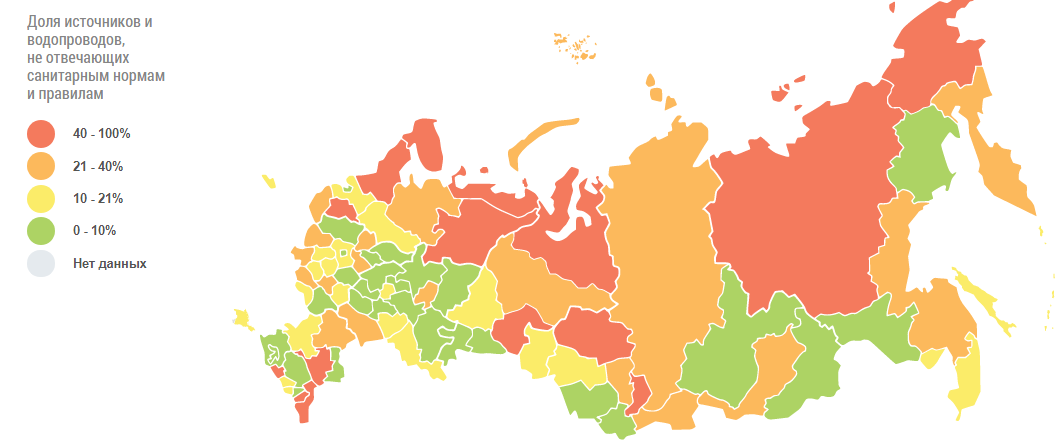 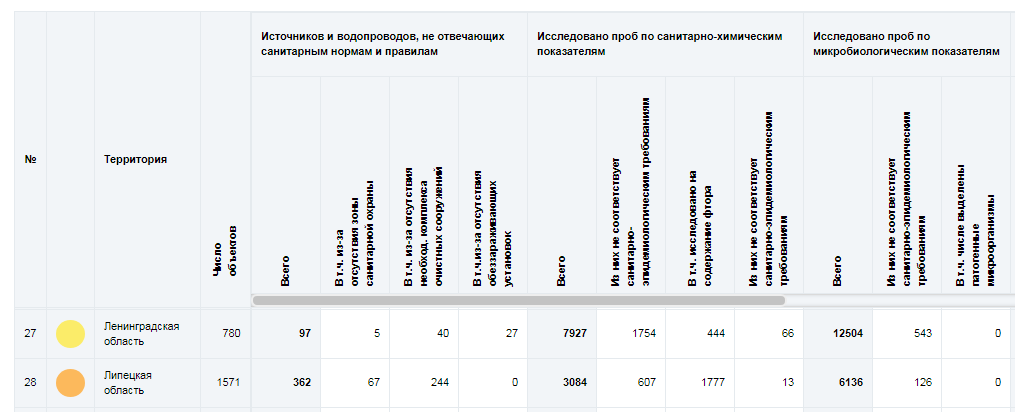 На территории Тельмановского сельского поселения работает ресурсоснабжающая организация, обеспечивающая нужды холодного водоснабжения и водоотведения - ОАО «ЛОКС» филиал «Тосненский водоканал» и ГУП «Водоканал Санкт-Петербурга».Постановлением администрации в качестве гарантирующей организации, осуществляющей эксплуатацию централизованной системы холодного водоснабжения и хозяйственно – бытового водоотведения определена ОАО «ЛОКС» филиал «Тосненский водоканал» и ГУП «Водоканал Санкт-Петербурга».Для хозяйственно-питьевых нужд на территории всех населенных пунктов Тельмановского сельского поселения используются пресные воды, по химическому составу преимущественно жесткие.Качество питьевой воды, подаваемой в систему централизованного водоснабжения, во всех поселках Тельмановского сельского поселения по микробиологическим показателям соответствует требованиям СанПиН 2.1.4.1110-02 «Питьевая вода».Гарантирующая организация заключает прямые договора с потребителями ресурсов. Средства поступают на счета поставщика ресурсов.На территории МО Тельмановского СП осуществляется реализация холодного и горячего водоснабжения, а также услуги водоотведения. На сегодняшний день на территории поселения существует две эксплуатационная зоны холодного водоснабжения, охватывающая четыре населённый пункта – п. Тельмана, п. Войскорово, д. Пионер, д. Ям-Ижора.Расположение объектов централизованных систем холодного водоснабжения на территории МО Тельмановского СП условно можно разделить на три технологические зоны. В технологической зоне ХВС 1 (зона эксплуатационной ответственности ОАО «ЛОКС») осуществляется водозабор от системы Невского водовода в месте расположения общего водомерного узла 1, передача и потребление воды питьевого качества в п. Тельмана. Данной зоной охвачена «старая» часть посёлка Тельмана. В пределах данной зоны централизованным водоснабжением охвачено многоквартирные жилые дома, частный сектор, бюджетные и прочие организации. Сеть водоснабжения в данной зоне преимущественно тупиковая с элементами транзитного водопровода. Рабочее давление в водопроводе не более 6,0 кгс/см2. В конструктивных элементах водопровода в основном используются такие материалы как чугун, сталь и пластмасс. Проложены трубопроводы условным диаметром до 200 мм.В технологической зоне ХВС 2 (зона эксплуатационной ответственности ГУП «Водоканал Санкт-Петербурга») система водоснабжения подключена к распределительным сетям г. Колпино. Данной зоной охвачен новый застраиваемый микрорайон 1 посёлка Тельмана. Сегодня в данной зоне осуществляется передача воды питьевого качества населению в многоквартирные жилые дома и прочим организациям. Сеть водоснабжения в данной зоне закольцованная. Рабочее давление в водопроводе не более 6,0 кгс/см2. В конструктивных элементах водопровода в основном используются такие материалы как пластмасс. Проложены трубопроводы условным диаметром от 100 до 300 мм.В технологической зоне ХВС 3 (зона эксплуатационной ответственности ОАО «ЛОКС») осуществляется водозабор от системы Невского водовода в месте расположения общего водомерного узла 2, передача и потребление воды питьевого качества в д. Пионер, п. Войскорово, д. Ям-Ижора. В пределах данной зоны централизованным водоснабжением охвачено многоквартирные жилые дома, частный сектор, бюджетные и прочие организации. Сеть водоснабжения в данной зоне преимущественно тупиковая с элементами транзитного водопровода. Рабочее давление в водопроводе не более 6,0 кгс/см2. В конструктивных элементах водопровода в основном используются такие материалы как чугун, сталь и пластмасс. Проложены трубопроводы условным диаметром до 200 мм.Постановлением администрации Тельмановского сельского поселения от 8 марта 2015 года № 62 утверждена схема водоснабжения и водоотведения Тельмановского сельского поселения.Схема водоснабжения Тельмановского сельского поселения по форме и содержанию соответствует действующему законодательству (постановление Правительства Российской Федерации от 05.09.2013 N 782 "О схемах водоснабжения и водоотведения" (вместе с "Правилами разработки и утверждения схем водоснабжения и водоотведения", "Требованиями к содержанию схем водоснабжения и водоотведения"), при этом требует ежегодной актуализации данных.Одиночное протяжение уличной водопроводной сети – 9800 м.Одиночное протяжение уличной водопроводной сети, нуждающейся в замене – 6000 м.Характеристика существующего состояния систем водоотведенияСистемы централизованного водоотведения в п. Тельмана можно условно разделить на две технологические зоны. В каждой из зон осуществляется централизованный сбор и передача стоков. Технологическая зона водоотведения 1 охватывает старую часть посёлка и находится в эксплуатации ОАО «ЛОКС» Филиал «Тосненский водоканал». Технологическая зона водоотведения 2 охватывает новый застраиваемый микрорайон и находится в эксплуатационной зоне ГУП «Водоканал Санкт-Петербурга».В п. Войскорово находится одна технологическая зона, в пределах которой осуществляется централизованный сбор, передача, очистка и сброс сточных вод в водоём. Сети канализации посёлка находятся в эксплуатационной зоне ОАО «ЛОКС» Филиал «Тосненский водоканал», а сети канализации промплощадки, КНС и КОС находятся в эксплуатации ОАО «Инженерно-технический центр». Ливневая канализация присутствует в п. Тельмана и п. Войскорово. В п. Тельмана очистные сооружения ливневой канализации отсутствуют. Часть ливневых стоков поступает в общую хозяйственно-бытовую канализацию посёлка. Планы ливневой канализации не сохранились.В п. Войскорово существует две технологические зоны ливневой канализации, охватывающие территории промплощадки и части жилого посёлка. Канализация промплощадки имеет единственный выпуск ливневых стоков, оборудованный устройством для сбора нефтепродуктов. Все сооружения находятся в ведении ОАО «Инженерно-технический центр».Ливневая отвод стоков жилой части посёлка осуществляется следующим образом: часть ливневых стоков сбрасываются на рельеф местности и водоёмы без очистки, другая – поступает в общую хозяйственно бытовую канализацию посёлка.Одиночное протяжение уличной канализационной сети – 6200 км.Одиночное протяжение уличной канализационной сети, нуждающейся в замене – 4800 км.Характеристика существующего состояния систем теплоснабжения и горячего водоснабженияНа территории Тельмановского сельского поселения присутствуют централизованные системы обеспечивающие нужды населения теплоснабжением и горячим водоснабжением.Теплоснабжение существующих потребителей осуществляется от локальных и групповых газовых котельных.Теплоснабжение многоэтажной застройки п. Тельмана осуществляется от котельных Колпинская–1 и Колпинская-2, расположенных за восточной границей посёлка. Суммарная мощность котельных составляет более 310 Гкал/час. Горячее водоснабжение потребителей п. Тельмана осуществляется через центральный тепловой пункт, расположенный в непосредственной близости к потребителям.Основным потребителем тепловой энергии 1-ой и 2-ой Колпинской котельной является город Колпино.Потребители тепловой энергии п. Тельмана Тосненского района Ленинградской области подключены через тепловые сети протяженностью 3,121 км в двухтрубном исчислении диаметром 50-400 мм, от генерирующего источника 2-я Колпинская (пос. Тельмана, ул. Красноборская, д. 3) через вывод № 1 диаметром 300 мм и вывод № 2 диаметром 400 мм. Система теплоснабжения двухтрубная, открытый водоразбор. В зданиях установлены ИТП с элеваторными узлами. Год постройки тепловых сетей с 1972 по 1985гг. Исполнительная документация при пересдаче в эксплуатацию ГУП «ТЭК СПб», администрацией Тосненского поселения не передавалась – отсутствует.Многоэтажная застройка в п. Войскорово получает тепловую энергию, также от централизованной котельной. Котельная расположена в непосредственной близости от многоэтажной застройки.В п. Войскорово в 2010 году произведен перевод теплоснабжения поселка на производство тепловой энергии модульной котельной. Также ОАО «Тепловые сети» произвело замену сетей теплоснабжения.Производственные потребители используют для своих нужд собственные автономные котельные, работающие на природном газе.Потребители индивидуальной застройки используют для своих нужд автономные газовые и электрические котлы малой мощности.Потребители деревень Ям-Ижора и Пионер не имеют групповых источ- ников централизованного теплоснабжения в связи с разрозненным характером индивидуальной застройки.Постановлением администрации Тельмановского сельского поселения утверждена схема теплоснабжения Тельмановского сельского поселения.Схема теплоснабжения Тельмановского сельского поселения по форме и содержанию соответствует действующему законодательству (постановление Правительства Российской Федерации от 22.02.2012 N 154 (ред. от 12.07.2016) "О требованиях к схемам теплоснабжения, порядку их разработки и утверждения").Характеристика существующего состояния систем газоснабжения  Газоснабжение Тельмановского сельского поселения в настоящее время осуществляется на базе природного газа.Источниками газоснабжения территории Тельмановского сельского поселения являются газораспределительные станции ГРС «Войскорово» и ГРС «Тельмана» АО «Газпром межрегионгаз Санкт-Петербург».В настоящее время природным газом газифицированы поселок Тельмана, поселок Войскорово, деревня Пионер, газоснабжение в деревни Ям-Ижора отсутствует.Источниками газоснабжения территории поселения являются ГРС «Шоссейная-2» и ГРС «Колпинское ЛПУМГ». Потребители коммунально-бытового сектора используют природный газ для приготовления пищи и теплоснабжения индивидуальной застройки. В п. Тельмана подаётся газ высокого давления от ГРС «Тельмана» на две существующие котельные, принадлежащие ЗАО «Лентеплоснаб», одну производственную котельную и газораспределительный пункт (ГРП) для редуцирования высокого давления в низкое для коммунально-бытовых потребителей. Газопровод имеет кольцевую схему газоснабжения с газопроводом высокого давления, идущего от г. Колпино и принадлежащего ООО «ПетербургГаз».Посёлок Войскорово получает природный газ от ГРС «Войскорово». Непосредственно потребители получают природный газ через газопровод среднего давления протяженностью более 11 км. Основными потребителями природного газа является жилищно-коммунальный сектор и отопительные котельные.В деревнях Ям-Ижора и Пионер природного газа нет. Для приготовления пищи жители используют сжиженный газ. Межпоселковые газопроводы для обеспечения газоснабжением населения п. Тельмана, п. Войскорово, д. Ям-Ижора и д. Пионер проектируются от существующих ГРС с соблюдением требований об установлении охранных зон и зон минимально допустимых расстояний. Согласно программе газификации АО «Газпром газораспределение Ленинградская область», утвержденной распоряжением комитета по топливно-энергетическому комплексу Ленинградской области от 23 октября 2015 года № 64 «Об утверждении программы газификации АО «Газпром газораспределение Ленинградская область» на 2016-2018 годы» (с изменениями) (ссылка на источник размещения программы: http://power.lenobl.ru/Files/file/rasporyazhenie_30.pdf):на территории предусматривается размещение следующих объектов:«Газопровод межпоселковый ГРС «Шоссейная-2» - д. Фёдоровское с закольцовкой газораспределительных сетей от ГРС «Фёдоровское» Тосненского муниципального района Ленинградской области» - объект отображен на картах генерального плана;переустройство сетей газораспределения п. Войскорово с подключением к ГРС «Шоссейная-2» - объект отображен на картах генерального плана.Реализация выше перечисленных мероприятий, непосредственно связанная с программой газификации населения, позволит обеспечить новых потребителей природным газом и тепловой энергией на расчетный срок и перспективу.Населенные пункты Тельмановского сельского поселения полностью не газифицированы. Количество не газифицированных населенных пунктов – 2.Газ используется населением в основном для приготовления пищи и отопления. Одиночное протяжение уличной газовой сети составляет 8800 м.Характеристика существующего состояния систем электроснабженияВ настоящее время электроснабжение Тельмановского сельского поселения осуществляется от системы ПАО «Ленэнерго». В соответствии с Схемой и программой перспективного развития электроэнергетики Ленинградской области на 2011-2015 годы, утвержденной постановлением Правительства Ленинградской области от 28 декабря 2011 года N 466, на первую очередь развития предлагается перевод питающих сетей 35 кВ на напряжение 110 кВ, с реконструкцией сетей и заменой трансформаторов с 35 кВ на 110 кВ на ПС «Тельмана», строительство распределительной сети 35 кВ, проходящей от ПС «Тельмана» к ПС № 510 «Колпино». В настоящее время требуется реконструкция электрических сетей из-за высокого процента износа их оборудования, большой протяженности сетей и больших потерь электроэнергии вследствие этого, а также вследствие неравномерного развития и застройки населенных пунктов и смещения центров нагрузок. Электрические сети 10 кВ и 0,4 кВ в основном   выполнены воздушными, неизолированными проводами, год постройки: начиная с 1973 года.Все электрические линии находятся в удовлетворительном состоянии.Питание существующих подстанций по сети 110 кВ осуществляется от ПС 330/110/35/10 кВ».Электроснабжение жилищно-коммунального сектора населенных пунктов Тельмановского сельского поселения осуществляется от потребительских трансформаторных подстанций 6-10/0,4 кВ. Питание ТП выполнено по фидерным воздушным линиям 10 кВ.Одиночное протяжение уличной линии электропередачи составляет 6200 м.Характеристика существующего состояния коммунальных систем по утилизации, обезвреживанию и захоронению твердых бытовых отходовВ целях обеспечения экологической безопасности, повышения уровня благоустройства и санитарного состояния территорий МО Тельмановское СП Тосненского муниципального района Генеральная схема санитарной очистки территории МО Тельмановское СП Тосненского муниципального района Ленинградской области разработана ООО НПО «Центр благоустройства и обращения с отходами» и утверждена постановлением местной администрации МО Тельмановское СП от 27 июня 2013 года № 162 «Об утверждении Генеральной схемы санитарной очистки территории МО Тельмановское СП Тосненского муниципального района Ленинградской области». Основные проблемы системы санитарной очистки поселения:отсутствуют объективные данные об объемах отходов потребления, образующихся на территории поселения;система сбора и вывоза отходов потребления не отвечает санитарно-гигиеническим и техническим требованиям;на территории домовладений отсутствуют организованные места для сбора крупногабаритных отходов;отсутствует система учёта образования и удаления жидких бытовых отходов;отсутствует разработанная система снижения объема отходов, поступающих на захоронение;контейнерные площадки не соответствуют требованиям СанПиН;существующий порядок вывоза отходов для жилого фонда в теплое время года не соответствует нормам (рекомендуемая периодичность вывоза - ежедневно в теплое время года, в холодное время года не реже 1 раза в 3 дня);не развита система селективного сбора вторичных ресурсов.Система уличной уборки характеризуется плохим состоянием дорожного покрытия, значительное количество дорог без усовершенствованного покрытия.Необходим пересмотр системы учёта объектов санитарной очистки и контроля над объемами образующихся отходов.Необходим полный охват объектов санитарной очистки организованной системой обращения с отходами.Вывоз твердых бытовых отходов в населенных пунктах осуществляется по планово-регулярной системе кузовными мусоровозами.Вывоз ТБО с территории садоводств осуществляется планово-регулярным способом. Кроме того, на территории садоводств размещены площадки для временного хранения ТБО.Постоянно действующих несанкционированных свалок на территории поселения нет.Все стихийные свалки, возникающие на территории Тельмановского сельского поселения, являются потенциальными источниками загрязнения, как почв, так и водных объектов: рек, ручьев, родников и подземных водоносных горизонтов, и подлежат рекультивации по мере их выявления. Полигоны ТБО соответствуют государственным санитарно-эпидемиологическим правилам и нормативам в соответствии с Санитарно-эпидемиологическим заключением.Норма накопления ТБО для населения (объем отходов в год на 1 человека) составляет 1,0-1,7 м3/чел., а норма накопления крупногабаритных бытовых отходов (% от нормы накопления на 1 чел.) – 5 %.Услуги по сбору и транспортировке ТБО и размещению их на лицензированных объектах обезвреживания и захоронения осуществляется по договорам, заключенным физическими и юридическими лицами с специализированными организациями. Услуги по сбору, транспортированию, использованию, обезвреживанию отходов 1-4 класса опасности осуществляется по договорам, заключенным физическими и юридическими лицами с специализированными организациями.Контейнеры для сбора ТБО на территории населенных пунктов установлены частично.Контроль за несанкционированными свалками осуществляет администрация Тосненского муниципального района. Несанкционированные свалки регулярно убираются.План развития поселения, план прогнозируемой застройки и прогнозируемый спрос на коммунальные ресурсы на период действия генерального планаПрогнозируемый спрос на коммунальные ресурсы на период действия генерального плана может определяться на основании план развития поселения, плана прогнозируемой застройки.Под планом прогнозируемой застройки следует понимать подготовку документации по планировке территории, которая осуществляется в целях обеспечения устойчивого развития территорий, выделения элементов планировочной структуры (кварталов, микрорайонов, иных элементов), установления границ земельных участков, на которых расположены объекты капитального строительства, границ земельных участков, предназначенных для строительства и размещения линейных объектов.Рост численности населения в МО Тельмановское СП планируется с одной стороны за счет миграционных процессов, использования выгод географического положения и социально-экономического потенциала территории, с другой стороны за счет планируемой жилой застройки, создаваемой на первую очередь и расчетный срок. Территориальные и инфраструктурные возможности для создания новых рабочих мест в существующих и планируемых производственных зонах поселения послужат стимулирующим фактором не только для преломления существующей ситуации с преобладанием трудовой миграции жителей поселения в г. Санкт-Петербург, но и для активизации миграционного притока граждан трудоспособного возраста из Санкт-Петербурга и сопредельных районов Ленинградской области и других регионов России в Тельмановское сельское поселение. Данный фактор будет определять ускоренные темпы жилищного строительства.Таблица 1Прогнозные демографические показатели развития территории
МО Тельмановское СП до 2037 годаРасчет количества населения показывает, что при учете прогнозных демографических показателей развития территории МО Тельмановское СП до 2037 года, с учетом данных официальной статистики населения по состоянию на 2016 год в количестве 14214 человек, численность населения, с учетом реализации мероприятий по вводу общей площади жилья и созданию новых рабочих мест, к 2027 году возрастет до 20,8 тыс. жителей, в том числе за счет миграционного притока людей из Санкт-Петербурга и других субъектов Российской Федерации. В последующем, к 2037 г., увеличение численности населения прогнозируется до 29,6 тыс. человек и будет происходить за счет как естественного, так и миграционного прироста.Таблица 2Показатели проектной численности населения с учетом прогнозных, чел.Таким образом при прогнозе положительной динамики численности населения есть основания для формирования прогноза роста спроса на коммунальные услуги на период действия генерального плана.Основой для расчета нового жилищного строительства являлась территория, отводимая для перспективного развития, с учетом ограничений ее параметров, обусловленных существующей ситуацией.Необходимость нового жилищного строительства обусловлена наличием потенциальных рабочих мест (мест приложения труда) в связи размещением на территории муниципального образования Тельмановское сельское поселение инвестиционных площадок индустриальных парков, производств:индустриальный парк «М10» «Тельмана»;индустриальный парк «М10» «Пионер»;индустриальный парк «М10» «Ям-Ижора».Генеральным планом предусмотрено существенное повышение эффективности использования и качества среды обитания, ранее освоенных территорий населённых пунктов в составе муниципального образования. Архитектурно-планировочные решения генерального плана МО Тельмановское СП обеспечивают комплексное и взаимоувязанное развитие его территории, объектов жилого, общественно-делового и рекреационного назначения.При определении качественной структуры жилищного фонда учитывалось прогнозная социальная дифференциация населения, на основе прогноза изменения структуры занятости и демографической ситуации.Соотношение типов жилья по его комфортности будет близко соответствовать структуре доходов: 55 % - жилье эконом-класса, 18 % - улучшенного качества и порядка 27 % - высоко комфортное жилье. Генеральным планом предполагается увеличение обеспеченности населения жильем из расчета общей площади на 1 человека и принимается:на первую очередь (2027 г.) – 35,2 м2/чел.;на расчетный срок (2037 г.) – 37,9 м2/чел.Развитие жилых территорий в пределах МО Тельмановское СП предусматривается в соответствии с нормативными требованиями обеспечения их объектами транспортной, инженерной и социальной инфраструктур. В пределах новых административных границ п. Тельмана предлагается развивать широкий спектр типов жилой застройки, включая индивидуальную застройку, доля территории под которую составит почти 58 % от всего предполагаемого прироста земель для нового строительства. Тем не менее, основное количество жителей будет проживать в многоквартирных зданиях (87 % от всего прироста населения). Малоэтажную и среднеэтажную жилую застройку предлагается сконцентрировать в северо-восточной и юго-западной частях п. Тельмана, а также в новом микрорайоне на левом берегу р. Ижора. Развитие планируемой жилой застройки предусматривается, прежде всего, на территориях, находящихся на данный момент в сельскохозяйственном обороте. Их выведение из состава земель сельскохозяйственного назначения должно производиться в соответствии с действующим законодательством.  Изменение застройки п. Войскорово, д. Пионер, д. Ям-Ижора не планируется.На всех осваиваемых территориях развитие жилой застройки должно производиться на основе комплексного и устойчивого развития территории, с полным развитием социальной и транспортной инфраструктуры. Устанавливаемая планировочная структура жилой застройки приведена в технико-экономических показателях.Таблица 3Структура жилой застройки по видам жилой застройки, тыс. м2Таблица 4Расчет объемов нового жилищного строительстваПеречень мероприятий и целевых показателей комплексного развития коммунальной инфраструктурыЦелевые показатели комплексного развития коммунальной инфраструктуры и мероприятий, входящих в план застройки поселенияВ целях определения эффективности принятых Программой мероприятий по комплексному развитию коммунальной инфраструктуры для показателей комплексного развития коммунальной инфраструктуры и мероприятий, входящих в план застройки поселения, установлены текущие (базовые) значения на 2018 год с разбивкой по годам на ближайшие 5 лет и плановое значение на период 2022-2027 г.Значения показателей комплексного развития коммунальной инфраструктуры и мероприятий, входящих в план застройки поселения, устанавливаемые в ПрограммеЦелевые показатели надежности, качества и энергоэффективности соответствующей системы коммунальной инфраструктурыДля обеспечения учета показателей надежности функционирования каждой системы коммунальной инфраструктуры, перспектив их развития, а также показателей качества коммунальных ресурсов, Программой установлены текущие (базовые) и плановые значения показателей надежности, энергоэффективности и развития соответствующей системы коммунальной инфраструктуры, объектов, используемых для утилизации, обезвреживания и захоронения твердых бытовых отходов.Источником получения информации, необходимой для определения оценки эффективности реализации мероприятий являются данные государственного и ведомственного статистического учета.Значения целевых показателей систем водоснабженияЗначения показателей надежности, качества и энергоэффективности объектов систем водоснабжения, устанавливаемые в Программе приведены в таблице.Значения целевых показателей централизованных систем водоснабжения с разбивкой по годамЗначения целевых показателей систем водоотведенияЗначения показателей надежности, качества и энергоэффективности объектов централизованных систем водоотведения, устанавливаемые в Программе приведены в таблице.Значения целевых показателей централизованных систем водоотведения с разбивкой по годамЗначения целевых показателей систем теплоснабженияЗначения показателей надежности, качества и энергоэффективности систем теплоснабжения, устанавливаемые в Программе приведены в таблице.Значения целевых показателей систем теплоснабжения с разбивкой по годамЗначения целевых показателей систем электроснабженияЗначения показателей надежности, качества и энергоэффективности систем электроснабжения, устанавливаемые в Программе приведены в таблице.Значения целевых показателей систем электроснабжения с разбивкой по годамЗначения целевых показателей систем газоснабженияЗначения показателей надежности, качества и энергоэффективности систем газоснабжения, устанавливаемые в Программе приведены в таблице.Значения целевых показателей систем газоснабжения с разбивкой по годамЗначения целевых показателей объектов систем по оказанию услуг по обработке, утилизации, обезвреживанию и захоронению твердых коммунальных отходовЗначения показателей надежности, качества и энергоэффективности объектов коммунальных систем по оказанию услуг по обработке, утилизации, обезвреживанию и захоронению твердых коммунальных отходов, устанавливаемые в Программе с учетом 5 % ежегодного увеличения объемов образования отходов, приведены в таблице.Значения целевых показателей коммунальных систем по оказанию услуг по обработке, утилизации, обезвреживанию и захоронению твердых коммунальных отходов, с разбивкой по годам на период действия ПрограммыМероприятия комплексного развития коммунальной инфраструктурыМероприятия, направленные на качественное и бесперебойное обеспечение электро-, газо-, тепло-, водоснабжения и водоотведения новых объектов капитального строительстваНиже представлены основные мероприятия, направленные на качественное и бесперебойное обеспечение электро-, газо-, тепло-, водоснабжения и водоотведения новых объектов капитального строительства.Реализация выше перечисленных мероприятий Программы позволит достичь следующих результатов, направленных на качественное и бесперебойное обеспечение электро-, газо-, тепло-, водоснабжения и водоотведения новых и существующих объектов капитального строительства:в отношении доступности для потребителей систем водоснабжения и водоотведения:увеличение доли потребителей в жилых домах, обеспеченных доступом к централизованным системам водоснабжения и водоотведения, с 60 % в 2018 году до 90,0 % к 2027 году.в отношении доступности для потребителей систем теплоснабжения:поддержание доли потребителей в жилых домах, обеспеченных доступом к теплоснабжению (обеспечением топливом), в период с 2018 по 2027 год на уровне 100,0 %;в отношении доступности для потребителей систем электроснабжения:поддержание доли потребителей в жилых домах, обеспеченных доступом к электроснабжению, в период с 2018 по 2027 год на уровне 100,0 %;в отношении доступности для потребителей систем газоснабжения:увеличение доли потребителей в жилых домах, обеспеченных доступом к централизованному газоснабжению, с 60 % в 2018 году до 90,0 % к 2027 году.Мероприятия по улучшению качества услуг организаций, эксплуатирующих объекты, используемые для утилизации, обезвреживания и захоронения твердых бытовых отходовНиже представлены основные мероприятия по улучшению качества услуг организаций, эксплуатирующих объекты, используемые для утилизации, обезвреживания и захоронения твердых бытовых отходов, в целях обеспечения потребности новых объектов капитального строительства в этих услугах.Реализация выше перечисленных мероприятий Программы позволит достичь следующих результатов по улучшению качества услуг организаций, эксплуатирующих объекты, используемые для утилизации, обезвреживания и захоронения твердых бытовых отходов:соответствие качества услуг установленным требованиям (%) улучшение показателя с 70 % в 2018 году до 100 % к 2027 году;продолжительность (бесперебойность) поставки услуг (час/день) поддержание показателя на уровне 24/7 (двадцать четыре часа семь дней в неделю) в период с 2018 года по 2027 год.Мероприятия, направленные на повышение надежности газо-, электро-, тепло-, водоснабжения и водоотведения, и качества коммунальных ресурсовНиже представлены основные мероприятия, направленные на повышение надежности газо-, электро-, тепло-, водоснабжения и водоотведения, и качества коммунальных ресурсов.Реализация выше перечисленных мероприятий Программы позволит достичь следующих результатов, направленных на повышение надежности газо-, электро-, тепло-, водоснабжения и водоотведения, и качества коммунальных ресурсов:в отношении качества питьевой воды:снижение доли проб питьевой воды, подаваемой с источников водоснабжения в распределительную водопроводную сеть, не соответствующих установленным требованиям, в общем объеме проб, отобранных по результатам производственного контроля качества питьевой воды, с 75 % в 2018 году до 0 % к 2027 году;снижение удельного веса проб воды, отбор которых произведен из водопроводной сети и которые не отвечают гигиеническим нормативам по санитарно-химическим показателям, с 55,2 % в 2018 году до 0 % к 2027 году;	снижение удельного веса проб воды, отбор которых произведен из водопроводной сети и которые не отвечают гигиеническим нормативам по микробиологическим показателям, с 3,9 % в 2018 году до 2,0 % к 2027 году;снижение удельного веса проб воды, отбор которых произведен из источников нецентрализованного водоснабжения и которые не отвечают гигиеническим нормативам по микробиологическим показателям, с 29,9 % в 2018 году до 20,0 % к 2027 году;в отношении качества поставляемых услуг водоотведения:увеличение объема сточных вод, пропущенных через очистные сооружения, в общем объеме сточных вод, с 25 % в 2018 году до 90 % к 2027 году;увеличение доли сточных вод, очищенных до нормативных значений, в общем объеме сточных вод, пропущенных через очистные сооружения, с 25 % в 2018 году до 90 % к 2027 году;снижение доли сточных вод, не подвергающихся очистке, в общем объеме сточных вод, сбрасываемых в централизованные общесплавные или бытовые системы водоотведения, с 75 % в 2018 году до 10 % к 2027 году;снижение доли поверхностных сточных вод, не подвергающихся очистке, в общем объеме поверхностных сточных вод, принимаемых в централизованную ливневую систему водоотведения, с 75 % в 2018 году до 10 % к 2027 году;в отношении надежности и бесперебойности водоснабжения:снижение количества перерывов в подаче воды, зафиксированных в местах исполнения обязательств организацией, осуществляющей холодное водоснабжение, по подаче холодной воды, возникших в результате аварий, повреждений и иных технологических нарушений на объектах централизованной системы холодного водоснабжения, принадлежащих организации, осуществляющей холодное водоснабжение, в расчете на протяженность водопроводной сети в год, с 0,85 ед./км в 2018 году до 0,61 ед./км к 2027 году;уменьшение доли уличной водопроводной сети, нуждающейся в замене, с 95,0 % в 2018 году до 0 % к 2027 году;в отношении надежности систем водоотведения:уменьшение доли уличной канализационной сети, нуждающейся в замене, с 56,7 % в 2018 году до 42,7 % к 2027 году;снижение удельного количества аварий и засоров в расчете на протяженность канализационной сети в год, с 2 ед./км в 2018 году до 0,50 ед./км к 2027 году; в отношении надежности обслуживания систем электроснабжения:аварийность системы электроснабжения (количество аварий и повреждений на 1 км сети в год), с 0,05 ед./км в 2018 году до 0,01 ед./км к 2027 году;	поддержание продолжительности (бесперебойность) поставки товаров и услуг систем электроснабжения (час/день) с 2018 по 2027 год на уровне 24/7;в отношении надежности обслуживания систем газоснабжения:недопущение аварий на системах: количество аварий и повреждений (на 1 км сети в год) с 2018 по 2027 год на уровне 0 ед./км.Мероприятия, направленные на повышение энергетической эффективности и технического уровня объектов, входящих в состав систем электро-, газо-, тепло-, водоснабжения и водоотведенияНиже представлены основные мероприятия, направленные на повышение энергетической эффективности и технического уровня объектов, входящих в состав систем электро-, газо-, тепло-, водоснабжения и водоотведения.Реализация выше перечисленных мероприятий Программы позволит достичь следующих результатов, направленных на повышение энергетической эффективности и технического уровня объектов, входящих в состав систем электро-, газо-, тепло-, водоснабжения и водоотведения:в отношении показателей энергетической эффективности систем водоснабжения:снижение доли потерь воды в централизованных системах водоснабжения при транспортировке в общем объеме воды, поданной в водопроводную сеть, с 17,5 % в 2018 году до 12,5 % к 2027 году; снижение удельного расхода электрической энергии, потребляемой в технологическом процессе транспортировки питьевой воды, на единицу объема воды транспортируемой воды (кВт/ч/м3), с 1,88 в 2018 году до 1,3 к 2027 году;в отношении показателей энергетической эффективности систем водоотведения:снижение удельного расхода электрической энергии, потребляемой в технологическом процессе транспортировки сточных вод, на единицу объема транспортируемых сточных вод (кВт/ч/м3) с 0,19 в 2018 году до 0,15 к 2027 году;в отношении ресурсной эффективности электроснабжения:			снижение уровня потерь электрической энергии, с 10,0 % в 2018 году до 8,0 % к 2027 году.Мероприятия, направленные на улучшение экологической ситуации на территории поселенияНиже представлены основные мероприятия, направленные на улучшение экологической ситуации на территории поселения с учетом достижения организациями, осуществляющими электро-, газо-, тепло-, водоснабжение и водоотведение, и организациями, оказывающими услуги по утилизации, обезвреживанию и захоронению твердых бытовых отходов, нормативов допустимого воздействия на окружающую среду.Реализация выше перечисленных мероприятий Программы позволит достичь следующих результатов, направленных на улучшение экологической ситуации на территории поселения с учетом достижения организациями, осуществляющими электро-, газо-, тепло-, водоснабжение и водоотведение, и организациями, оказывающими услуги по утилизации, обезвреживанию и захоронению твердых бытовых отходов, нормативов допустимого воздействия на окружающую среду:снижение объема выбросов в атмосферу загрязняющих веществ, превышающих значение ПДК (%) с 75 % в 2018 году до 60 % к 2027 году;снижение доли несанкционированных свалок на территории муниципального образования (%) с 10 % в 2018 году до 0 % к 2027 году;увеличение объема сточных вод, пропущенных через очистные сооружения, в общем объеме сточных вод с 25 % в 2018 году до 90 % к 2027 году;увеличение доли сточных вод, очищенных до нормативных значений, в общем объеме сточных вод, пропущенных через очистные сооружения с 25 % в 2018 году до 90 % к 2027 году.Мероприятия, предусмотренные программой в области энергосбережения и повышения энергетической эффективности поселенияНиже представлены основные мероприятия, предусмотренные программой в области энергосбережения и повышения энергетической эффективности поселения.Реализация выше перечисленных мероприятий Программы позволит достичь следующих результатов, направленных на энергосбережение и повышение энергетической эффективности:в отношении охвата потребителей приборами учета электрической энергии:повышение доли объемов электрической энергии, потребляемой в многоквартирных домах, расчеты за которую осуществляются с использованием приборов учета, в общем объеме электроэнергии, потребляемой в многоквартирных домах, с 99,5 % в 2018 году до 100,0 % к 2027 году;поддержание доли объемов электрической энергии на обеспечение бюджетных учреждений, расчеты за которую осуществляются с использованием приборов учета в период с 2018 по 2027 год на уровне 100,0 %;Анализ фактических и плановых расходов на финансирование инвестиционных проектов с разбивкой по каждому источнику финансирования с учетом реализации мероприятий, предусмотренных ПрограммойОценка объемов и источников финансирования мероприятий (инвестиционных проектов) по проектированию, строительству, реконструкции объектов систем коммунальной инфраструктуры включает укрупненную оценку необходимых инвестиций с разбивкой по видам систем коммунальной, целям и задачам программы, источникам финансирования, включая средства бюджетов всех уровней, внебюджетные средства (далее - укрупненная оценка объемов и источников финансирования мероприятий (инвестиционных проектов).В приложении 1 к Программе представлена укрупненная оценка объемов и источников финансирования мероприятий (инвестиционных проектов) по проектированию, строительству, реконструкции объектов систем коммунальной инфраструктуры с учетом сборников:НЦС 81-02-12-2014 «Наружные электрические сети»;НЦС 81-02-13-2014 «Наружные тепловые сети»;НЦС 81-02-14-2014 «Сети водоснабжения и канализации»;НЦС 81-02-15-2014 «Сети газоснабжения».Укрупненная оценка объемов финансирования мероприятий выполнена с учетом приказа Министерства строительства и жилищно- коммунального хозяйства Российской Федерации от 28 августа 2014 г. № 506/пр "О внесении в федеральный реестр сметных нормативов, подлежащих применению при определении сметной стоимости объектов капитального строительства, строительство которых финансируется с привлечением средств федерального бюджета, укрупненных сметных нормативов цены строительства для объектов непроизводственного назначения и инженерной инфраструктуры" (НЦС 81-02-2014).Государственные укрупненные нормативы цены строительства (далее – НЦС), приведенные в сборниках предназначены для планирования инвестиций (капитальных вложений), оценки эффективности использования средств, направляемых на капитальные вложения, и подготовки технико-экономических показателей в задании на проектирование объектов инженерной инфраструктуры которых финансируется в том числе с привлечением средств федерального бюджета.Укрупненные нормативы представляют собой объем денежных средств, необходимый и достаточный для строительства, рассчитанный на установленную единицу измерения (1 км, 100 м2, 1 место).Нормативы разработаны на основе ресурсно-технологических моделей, в основу которых положена проектно-сметная документация по объектам-представителям. Проектно-сметная документация объектов- представителей имеет положительное заключение государственной экспертизы и разработана в соответствии с действующими нормами проектирования.Приведенные показатели предусматривают стоимость строительных материалов, затраты на оплату труда рабочих и эксплуатацию строительных машин (механизмов), накладные расходы и сметную прибыль, а также затраты на строительство временных титульных зданий и сооружений и дополнительные затраты на производство работ в зимнее время, затраты, связанные с получением заказчиком и проектной организацией исходных  данных,  технических  условий  на  проектирование  и  проведение  необходимых  согласований  попроектным решениям, расходы на страхование строительных рисков, затраты на проектно-изыскательскиеработы и экспертизу проекта, содержание службы заказчика строительства и строительный контроль, резерв средств на непредвиденные работы и затраты.Стоимость материалов учитывает все расходы (отпускные цены, наценки снабженческо-сбытовых организаций, расходы на тару, упаковку и реквизит, транспортные, погрузочно-разгрузочные работы и заготовительно-складские расходы), связанные с доставкой материалов, изделий, конструкций от баз (складов) организаций-подрядчиков или организаций-поставщиков до приобъектного склада строительства.Оплата труда рабочих - строителей и рабочих, управляющих строительными машинами, включает в себя все виды выплат и вознаграждений, входящих в фонд оплаты труда.Укрупненными нормативами цены строительства не учтены и, при необходимости, могут учитываться дополнительно: прочие затраты подрядных организаций, не относящиеся к строительно-монтажным работам (командировочные расходы, перевозка рабочих, затраты по содержанию вахтовых поселков), плата за землю и земельный налог в период строительства.ОБОСНОВЫВАЮЩИЕ МАТЕРИАЛЫОбоснование прогнозируемого спроса на коммунальные ресурсыПрогнозные показатели спроса на коммунальные ресурсы зависят от ряда факторов, среди которых, в том числе и финансовые возможности потребителей.Среди основных категорий потребителей коммунальных ресурсов можно выделить физических лиц (население), а также хозяйствующих субъектов экономики поселения: коммерческие организации, бюджетные учреждения.Платежеспособность пользователей услуг коммунального хозяйства зависит, в первую очередь, от общего экономического положения в поселении, уровня инфляции, размера оплаты труда работников организаций, превышения среднего уровня дохода населения над уровнем прожиточного минимума.На способность оплачивать услуги коммунального хозяйства субъектами реального сектора экономики влияет общая экономическая ситуация в поселении: финансовые показатели деятельности предприятий, в частности, рентабельность, количество объектов малого и среднего бизнеса, развитие объектов социальной сферы.Прогнозируемый спрос на коммунальные ресурсы на период действия генерального плана может определяться на основании план развития поселения, плана прогнозируемой застройки.Под планом прогнозируемой застройки следует понимать подготовку документации по планировке территории, которая осуществляется в целях обеспечения устойчивого развития территорий, выделения элементов планировочной структуры (кварталов, микрорайонов, иных элементов), установления границ земельных участков, на которых расположены объекты капитального строительства, границ земельных участков, предназначенных для строительства и размещения линейных объектов. Прогнозируемый спрос на коммунальные ресурсы на период действия генерального плана может определяться на основании план развития поселения, плана прогнозируемой застройки.Под планом прогнозируемой застройки следует понимать подготовку документации по планировке территории, которая осуществляется в целях обеспечения устойчивого развития территорий, выделения элементов планировочной структуры (кварталов, микрорайонов, иных элементов), установления границ земельных участков, на которых расположены объекты капитального строительства, границ земельных участков, предназначенных для строительства и размещения линейных объектов.Рост численности населения в МО Тельмановское СП планируется с одной стороны за счет миграционных процессов, использования выгод географического положения и социально-экономического потенциала территории, с другой стороны за счет планируемой жилой застройки, создаваемой на первую очередь и расчетный срок. Территориальные и инфраструктурные возможности для создания новых рабочих мест в существующих и планируемых производственных зонах поселения послужат стимулирующим фактором не только для преломления существующей ситуации с преобладанием трудовой миграции жителей поселения в г. Санкт-Петербург, но и для активизации миграционного притока граждан трудоспособного возраста из Санкт-Петербурга и сопредельных районов Ленинградской области и других регионов России в Тельмановское сельское поселение. Данный фактор будет определять ускоренные темпы жилищного строительства.Таблица 5Прогнозные демографические показатели развития территории
МО Тельмановское СП до 2037 годаРасчет количества населения показывает, что при учете прогнозных демографических показателей развития территории МО Тельмановское СП до 2037 года, с учетом данных официальной статистики населения по состоянию на 2016 год в количестве 14214 человек, численность населения, с учетом реализации мероприятий по вводу общей площади жилья и созданию новых рабочих мест, к 2027 году возрастет до 20,8 тыс. жителей, в том числе за счет миграционного притока людей из Санкт-Петербурга и других субъектов Российской Федерации. В последующем, к 2037 г., увеличение численности населения прогнозируется до 29,6 тыс. человек и будет происходить за счет как естественного, так и миграционного прироста.Таблица 6Показатели проектной численности населения с учетом прогнозных, чел.Таким образом при прогнозе положительной динамики численности населения есть основания для формирования прогноза роста спроса на коммунальные услуги на период действия генерального плана.Основой для расчета нового жилищного строительства являлась территория, отводимая для перспективного развития, с учетом ограничений ее параметров, обусловленных существующей ситуацией.Необходимость нового жилищного строительства обусловлена наличием потенциальных рабочих мест (мест приложения труда) в связи размещением на территории муниципального образования Тельмановское сельское поселение инвестиционных площадок индустриальных парков, производств:индустриальный парк «М10» «Тельмана»;индустриальный парк «М10» «Пионер»;индустриальный парк «М10» «Ям-Ижора».Генеральным планом предусмотрено существенное повышение эффективности использования и качества среды обитания, ранее освоенных территорий населённых пунктов в составе муниципального образования. Архитектурно-планировочные решения генерального плана МО Тельмановское СП обеспечивают комплексное и взаимоувязанное развитие его территории, объектов жилого, общественно-делового и рекреационного назначения.При определении качественной структуры жилищного фонда учитывалось прогнозная социальная дифференциация населения, на основе прогноза изменения структуры занятости и демографической ситуации.Соотношение типов жилья по его комфортности будет близко соответствовать структуре доходов: 55 % - жилье эконом-класса, 18 % - улучшенного качества и порядка 27 % - высоко комфортное жилье. Генеральным планом предполагается увеличение обеспеченности населения жильем из расчета общей площади на 1 человека и принимается:на первую очередь (2027 г.) – 35,2 м2/чел.;на расчетный срок (2037 г.) – 37,9 м2/чел.Развитие жилых территорий в пределах МО Тельмановское СП предусматривается в соответствии с нормативными требованиями обеспечения их объектами транспортной, инженерной и социальной инфраструктур. В пределах новых административных границ п. Тельмана предлагается развивать широкий спектр типов жилой застройки, включая индивидуальную застройку, доля территории под которую составит почти 58 % от всего предполагаемого прироста земель для нового строительства. Тем не менее, основное количество жителей будет проживать в многоквартирных зданиях (87 % от всего прироста населения). Малоэтажную и среднеэтажную жилую застройку предлагается сконцентрировать в северо-восточной и юго-западной частях п. Тельмана, а также в новом микрорайоне на левом берегу р. Ижора. Развитие планируемой жилой застройки предусматривается, прежде всего, на территориях, находящихся на данный момент в сельскохозяйственном обороте. Их выведение из состава земель сельскохозяйственного назначения должно производиться в соответствии с действующим законодательством.  Изменение застройки п. Войскорово, д. Пионер, д. Ям-Ижора не планируется.На всех осваиваемых территориях развитие жилой застройки должно производиться на основе комплексного и устойчивого развития территории, с полным развитием социальной и транспортной инфраструктуры. Устанавливаемая планировочная структура жилой застройки приведена в технико-экономических показателях.Таблица 7Структура жилой застройки по видам жилой застройки, тыс. м2Таблица 8Расчет объемов нового жилищного строительстваПрогноз численности населения выполнен с учетом незначительного увеличения численности населения от базового значения количества населения по состоянию на 1 января 2017 г. (не более 1 % в год за счет демографических процессов и не более 500 человек в год за счет миграционных процессов) и имеет следующие значения: 14851 человек в 2018 году до 20884 человек к 2027 году.Обоснование целевых показателей комплексного развития коммунальной инфраструктуры, а также мероприятий, входящих в план застройки поселенияОбоснование целевых показателей комплексного развития коммунальной инфраструктурыВ целях определения целевых показателей комплексного развития коммунальной инфраструктуры выбраны показатели, которые являются общими для всех систем коммунальной инфраструктуры.Постановлением Правительства Российской Федерации от 17.12.2012 N 1317 (ред. от 09.07.2016) «О мерах по реализации Указа Президента Российской Федерации от 28 апреля 2008 г. N 607 "Об оценке эффективности деятельности органов местного самоуправления городских округов и муниципальных районов" и подпункта "и" пункта 2 Указа Президента Российской Федерации от 7 мая 2012 г. N 601 "Об основных направлениях совершенствования системы государственного управления» установлены критерии оценки населением эффективности деятельности руководителей органов местного самоуправления, к которым относятся:удовлетворенность населения организацией транспортного обслуживания в муниципальном образовании (процентов от числа опрошенных);удовлетворенность населения качеством автомобильных дорог в муниципальном образовании (процентов от числа опрошенных);удовлетворенность населения жилищно-коммунальными услугами: уровнем организации теплоснабжения (снабжения населения топливом), водоснабжения (водоотведения), электроснабжения, газоснабжения (процентов от числа опрошенных).Программой предлагается принять критерий «удовлетворенность населения жилищно-коммунальными услугами: уровнем организации теплоснабжения (снабжения населения топливом), водоснабжения (водоотведения), электроснабжения, газоснабжения» за основной показатель комплексного развития коммунальной инфраструктуры поселения.Согласно пункту 18 постановления Правительства Российской Федерации от 17.12.2012 N 1317 на официальном сайте субъекта Российской Федерации и муниципальных образований, расположенных в границах субъекта Российской Федерации, размещаются баннеры (графические изображения или краткую информацию о проводимом опросе с применением IT-технологий), представляющие собой ссылки на сайт или страницу сайта в информационно-телекоммуникационной сети "Интернет", где проводится опрос населения с применением IT-технологий.	В качестве базового значения показателя «удовлетворенность населения жилищно-коммунальными услугами» на 2018 год принято значения равное 50 % по результатам опроса населения Тосненского района, проведенного в 2015 году (источник информации: официальный сайт Правительства Ленинградской области (http://lenobl.ru/vote/2016). Плановые значения показателя «удовлетворенность населения жилищно-коммунальными услугами» установлены исходя из требований повышения удовлетворенности населения жилищно-коммунальными услугами стремящимся к 100 % и исходя из действий, направленных на привлечение большего количества населения к участию в опросе.Показатель «степень охвата потребителей приборами учета» принят с учетом Методических рекомендаций по разработке программ комплексного развития систем коммунальной инфраструктуры муниципальных образований, утвержденных приказом Министерства регионального развития Российской Федерации от 06.05.2011 г. № 204.Таким образом к целевым показателям комплексного развития коммунальной инфраструктуры относятся:показатель «удовлетворенность населения жилищно-коммунальными услугами: уровнем организации теплоснабжения (снабжения населения топливом), водоснабжения (водоотведения), электроснабжения, газоснабжения (процентов от числа опрошенных)»;показатель «степень охвата потребителей приборами учета».В целях определения эффективности принятых Программой мероприятий по комплексному развитию коммунальной инфраструктуры для показателей комплексного развития коммунальной инфраструктуры установлены текущие (базовые) значения на 2018 год с разбивкой по годам на ближайшие 5 лет и плановое значение на период 2023-2027 г.Значения показателей комплексного развития коммунальной инфраструктуры, устанавливаемые в ПрограммеОбоснование целевых показателей мероприятий, входящих в план застройки поселенияДля определения целевых показателей мероприятий, входящих в план застройки поселения в отношении систем коммунальной инфраструктуры выбран показатель «доступность для населения коммунальных услуг».Показатель «доступность для населения коммунальных услуг» принят с учетом Методических рекомендаций по разработке программ комплексного развития систем коммунальной инфраструктуры муниципальных образований, утвержденных приказом Министерства регионального развития Российской Федерации от 06.05.2011 г. № 204.Кроме этого, следует учитывать, что показатель «доступность для населения коммунальных услуг» относится к показателю перспективной обеспеченности и потребности застройки поселения на основании выданных разрешений на строительство объектов капитального строительства, технических условий на подключение (технологическое присоединение) объектов капитального строительства к системам коммунальной инфраструктуры, планируемых сроков реализации застройки в соответствии с генеральным планом поселения. Критерий доступности для потребителей услуг может определятся на основании коэффициента обеспечения потребности в коммунальной услуге, который рассчитывается как отношение прогнозируемого объема реализации коммунальной услуги, предусмотренного производственной программой организации коммунального комплекса, к объему потребности потребителей данной услуги, предоставляемой по договорам, и должен быть равен или больше 1.Таким образом к целевым показателям мероприятий, входящих в план застройки поселения в отношении систем коммунальной инфраструктуры относится:показатель «доступность для населения коммунальных услуг».Значения целевых показателей мероприятий, входящих в план застройки поселения в отношении систем коммунальной инфраструктуры, устанавливаемые в Программе приведены в таблице.Значения целевых показателей мероприятий, входящих в план застройки поселения в отношении систем коммунальной инфраструктуры, устанавливаемые в ПрограммеХарактеристика состояния и проблем соответствующей системы коммунальной инфраструктурыВодоснабжениеНа территории Тельмановского сельского поселения работает ресурсоснабжающая организация, обеспечивающая нужды холодного водоснабжения и водоотведения - ОАО «ЛОКС» филиал «Тосненский водоканал» и ГУП «Водоканал Санкт-Петербурга».Постановлением администрации в качестве гарантирующей организации, осуществляющей эксплуатацию централизованной системы холодного водоснабжения и хозяйственно – бытового водоотведения определена ОАО «ЛОКС» филиал «Тосненский водоканал» и ГУП «Водоканал Санкт-Петербурга».Для хозяйственно-питьевых нужд на территории всех населенных пунктов Тельмановского сельского поселения используются пресные воды, по химическому составу преимущественно жесткие.Качество питьевой воды, подаваемой в систему централизованного водоснабжения, во всех поселках Тельмановского сельского поселения по микробиологическим показателям соответствует требованиям СанПиН 2.1.4.1110-02 «Питьевая вода».Гарантирующая организация заключает прямые договора с потребителями ресурсов. Средства поступают на счета поставщика ресурсов.На территории МО Тельмановского СП осуществляется реализация холодного и горячего водоснабжения, а также услуги водоотведения. На сегодняшний день на территории поселения существует две эксплуатационная зоны холодного водоснабжения, охватывающая четыре населённый пункта – п. Тельмана, п. Войскорово, д. Пионер, д. Ям-Ижора.Расположение объектов централизованных систем холодного водоснабжения на территории МО Тельмановского СП условно можно разделить на три технологические зоны. В технологической зоне ХВС 1 (зона эксплуатационной ответственности ОАО «ЛОКС») осуществляется водозабор от системы Невского водовода в месте расположения общего водомерного узла 1, передача и потребление воды питьевого качества в п. Тельмана. Данной зоной охвачена «старая» часть посёлка Тельмана. В пределах данной зоны централизованным водоснабжением охвачено многоквартирные жилые дома, частный сектор, бюджетные и прочие организации. Сеть водоснабжения в данной зоне преимущественно тупиковая с элементами транзитного водопровода. Рабочее давление в водопроводе не более 6,0 кгс/см2. В конструктивных элементах водопровода в основном используются такие материалы как чугун, сталь и пластмасс. Проложены трубопроводы условным диаметром до 200 мм.В технологической зоне ХВС 2 (зона эксплуатационной ответственности ГУП «Водоканал Санкт-Петербурга») система водоснабжения подключена к распределительным сетям г. Колпино. Данной зоной охвачен новый застраиваемый микрорайон 1 посёлка Тельмана. Сегодня в данной зоне осуществляется передача воды питьевого качества населению в многоквартирные жилые дома и прочим организациям. Сеть водоснабжения в данной зоне закольцованная. Рабочее давление в водопроводе не более 6,0 кгс/см2. В конструктивных элементах водопровода в основном используются такие материалы как пластмасс. Проложены трубопроводы условным диаметром от 100 до 300 мм.В технологической зоне ХВС 3 (зона эксплуатационной ответственности ОАО «ЛОКС») осуществляется водозабор от системы Невского водовода в месте расположения общего водомерного узла 2, передача и потребление воды питьевого качества в д. Пионер, п. Войскорово, д. Ям-Ижора. В пределах данной зоны централизованным водоснабжением охвачено многоквартирные жилые дома, частный сектор, бюджетные и прочие организации. Сеть водоснабжения в данной зоне преимущественно тупиковая с элементами транзитного водопровода. Рабочее давление в водопроводе не более 6,0 кгс/см2. В конструктивных элементах водопровода в основном используются такие материалы как чугун, сталь и пластмасс. Проложены трубопроводы условным диаметром до 200 мм.Постановлением администрации Тельмановского сельского поселения от 8 марта 2015 года № 62 утверждена схема водоснабжения и водоотведения Тельмановского сельского поселения.Схема водоснабжения Тельмановского сельского поселения по форме и содержанию соответствует действующему законодательству (постановление Правительства Российской Федерации от 05.09.2013 N 782 "О схемах водоснабжения и водоотведения" (вместе с "Правилами разработки и утверждения схем водоснабжения и водоотведения", "Требованиями к содержанию схем водоснабжения и водоотведения"), при этом требует ежегодной актуализации данных.Одиночное протяжение уличной водопроводной сети – 9800 м.Одиночное протяжение уличной водопроводной сети, нуждающейся в замене – 6000 м.ВодоотведениеСистемы централизованного водоотведения в п. Тельмана можно условно разделить на две технологические зоны. В каждой из зон осуществляется централизованный сбор и передача стоков. Технологическая зона водоотведения 1 охватывает старую часть посёлка и находится в эксплуатации ОАО «ЛОКС» Филиал «Тосненский водоканал». Технологическая зона водоотведения 2 охватывает новый застраиваемый микрорайон и находится в эксплуатационной зоне ГУП «Водоканал Санкт-Петербурга».В п. Войскорово находится одна технологическая зона, в пределах которой осуществляется централизованный сбор, передача, очистка и сброс сточных вод в водоём. Сети канализации посёлка находятся в эксплуатационной зоне ОАО «ЛОКС» Филиал «Тосненский водоканал», а сети канализации промплощадки, КНС и КОС находятся в эксплуатации ОАО «Инженерно-технический центр». Ливневая канализация присутствует в п. Тельмана и п. Войскорово. В п. Тельмана очистные сооружения ливневой канализации отсутствуют. Часть ливневых стоков поступает в общую хозяйственно-бытовую канализацию посёлка. Планы ливневой канализации не сохранились.В п. Войскорово существует две технологические зоны ливневой канализации, охватывающие территории промплощадки и части жилого посёлка. Канализация промплощадки имеет единственный выпуск ливневых стоков, оборудованный устройством для сбора нефтепродуктов. Все сооружения находятся в ведении ОАО «Инженерно-технический центр».Ливневая отвод стоков жилой части посёлка осуществляется следующим образом: часть ливневых стоков сбрасываются на рельеф местности и водоёмы без очистки, другая – поступает в общую хозяйственно бытовую канализацию посёлка.Одиночное протяжение уличной канализационной сети – 6200 км.Одиночное протяжение уличной канализационной сети, нуждающейся в замене – 4800 км.Теплоснабжение На территории Тельмановского сельского поселения присутствуют централизованные системы обеспечивающие нужды населения теплоснабжением и горячим водоснабжением.Теплоснабжение существующих потребителей осуществляется от локальных и групповых газовых котельных.Теплоснабжение многоэтажной застройки п. Тельмана осуществляется от котельных Колпинская–1 и Колпинская-2, расположенных за восточной границей посёлка. Суммарная мощность котельных составляет более 310 Гкал/час. Горячее водоснабжение потребителей п. Тельмана осуществляется через центральный тепловой пункт, расположенный в непосредственной близости к потребителям.Основным потребителем тепловой энергии 1-ой и 2-ой Колпинской котельной является город Колпино.Потребители тепловой энергии п. Тельмана Тосненского района Ленинградской области подключены через тепловые сети протяженностью 3,121 км в двухтрубном исчислении диаметром 50-400 мм, от генерирующего источника 2-я Колпинская (пос. Тельмана, ул. Красноборская, д. 3) через вывод № 1 диаметром 300 мм и вывод № 2 диаметром 400 мм. Система теплоснабжения двухтрубная, открытый водоразбор. В зданиях установлены ИТП с элеваторными узлами. Год постройки тепловых сетей с 1972 по 1985гг. Исполнительная документация при пересдаче в эксплуатацию ГУП «ТЭК СПб», администрацией Тосненского поселения не передавалась – отсутствует.Многоэтажная застройка в п. Войскорово получает тепловую энергию, также от централизованной котельной. Котельная расположена в непосредственной близости от многоэтажной застройки.В п. Войскорово в 2010 году произведен перевод теплоснабжения поселка на производство тепловой энергии модульной котельной. Также ОАО «Тепловые сети» произвело замену сетей теплоснабжения.Производственные потребители используют для своих нужд собственные автономные котельные, работающие на природном газе.Потребители индивидуальной застройки используют для своих нужд автономные газовые и электрические котлы малой мощности.Потребители деревень Ям-Ижора и Пионер не имеют групповых источ- ников централизованного теплоснабжения в связи с разрозненным характером индивидуальной застройки.Постановлением администрации Тельмановского сельского поселения утверждена схема теплоснабжения Тельмановского сельского поселения.Схема теплоснабжения Тельмановского сельского поселения по форме и содержанию соответствует действующему законодательству (постановление Правительства Российской Федерации от 22.02.2012 N 154 (ред. от 12.07.2016) "О требованиях к схемам теплоснабжения, порядку их разработки и утверждения").ГазоснабжениеГазоснабжение Тельмановского сельского поселения в настоящее время осуществляется на базе природного газа.Источниками газоснабжения территории Тельмановского сельского поселения являются газораспределительные станции ГРС «Войскорово» и ГРС «Тельмана» АО «Газпром межрегионгаз Санкт-Петербург».В настоящее время природным газом газифицированы поселок Тельмана, поселок Войскорово, деревня Пионер, газоснабжение в деревни Ям-Ижора отсутствует.Источниками газоснабжения территории поселения являются ГРС «Шоссейная-2» и ГРС «Колпинское ЛПУМГ». Потребители коммунально-бытового сектора используют природный газ для приготовления пищи и теплоснабжения индивидуальной застройки. В п. Тельмана подаётся газ высокого давления от ГРС «Тельмана» на две существующие котельные, принадлежащие ЗАО «Лентеплоснаб», одну производственную котельную и газораспределительный пункт (ГРП) для редуцирования высокого давления в низкое для коммунально-бытовых потребителей. Газопровод имеет кольцевую схему газоснабжения с газопроводом высокого давления, идущего от г. Колпино и принадлежащего ООО «ПетербургГаз».Посёлок Войскорово получает природный газ от ГРС «Войскорово». Непосредственно потребители получают природный газ через газопровод среднего давления протяженностью более 11 км. Основными потребителями природного газа является жилищно-коммунальный сектор и отопительные котельные.В деревнях Ям-Ижора и Пионер природного газа нет. Для приготовления пищи жители используют сжиженный газ. Межпоселковые газопроводы для обеспечения газоснабжением населения п. Тельмана, п. Войскорово, д. Ям-Ижора и д. Пионер проектируются от существующих ГРС с соблюдением требований об установлении охранных зон и зон минимально допустимых расстояний. Согласно программе газификации АО «Газпром газораспределение Ленинградская область», утвержденной распоряжением комитета по топливно-энергетическому комплексу Ленинградской области от 23 октября 2015 года № 64 «Об утверждении программы газификации АО «Газпром газораспределение Ленинградская область» на 2016-2018 годы» (с изменениями) (ссылка на источник размещения программы: http://power.lenobl.ru/Files/file/rasporyazhenie_30.pdf):на территории предусматривается размещение следующих объектов:«Газопровод межпоселковый ГРС «Шоссейная-2» - д. Фёдоровское с закольцовкой газораспределительных сетей от ГРС «Фёдоровское» Тосненского муниципального района Ленинградской области» - объект отображен на картах генерального плана;переустройство сетей газораспределения п. Войскорово с подключением к ГРС «Шоссейная-2» - объект отображен на картах генерального плана.Реализация выше перечисленных мероприятий, непосредственно связанная с программой газификации населения, позволит обеспечить новых потребителей природным газом и тепловой энергией на расчетный срок и перспективу.Населенные пункты Тельмановского сельского поселения полностью не газифицированы. Количество не газифицированных населенных пунктов – 2.Газ используется населением в основном для приготовления пищи и отопления. Одиночное протяжение уличной газовой сети составляет 8800 м.Электроснабжение В настоящее время электроснабжение Тельмановского сельского поселения осуществляется от системы ПАО «Ленэнерго». В соответствии с Схемой и программой перспективного развития электроэнергетики Ленинградской области на 2011-2015 годы, утвержденной постановлением Правительства Ленинградской области от 28 декабря 2011 года N 466, на первую очередь развития предлагается перевод питающих сетей 35 кВ на напряжение 110 кВ, с реконструкцией сетей и заменой трансформаторов с 35 кВ на 110 кВ на ПС «Тельмана», строительство распределительной сети 35 кВ, проходящей от ПС «Тельмана» к ПС № 510 «Колпино». В настоящее время требуется реконструкция электрических сетей из-за высокого процента износа их оборудования, большой протяженности сетей и больших потерь электроэнергии вследствие этого, а также вследствие неравномерного развития и застройки населенных пунктов и смещения центров нагрузок. Электрические сети 10 кВ и 0,4 кВ в основном   выполнены воздушными, неизолированными проводами, год постройки: начиная с 1973 года.Все электрические линии находятся в удовлетворительном состоянии.Питание существующих подстанций по сети 110 кВ осуществляется от ПС 330/110/35/10 кВ».Электроснабжение жилищно-коммунального сектора населенных пунктов Тельмановского сельского поселения осуществляется от потребительских трансформаторных подстанций 6-10/0,4 кВ. Питание ТП выполнено по фидерным воздушным линиям 10 кВ.Одиночное протяжение уличной линии электропередачи составляет 6200 м.Оценка реализации мероприятий в области энерго- и ресурсосбережения, мероприятий по сбору и учету информации об использовании энергетических ресурсов в целях выявления возможностей энергосбережения и повышения энергетической эффективностиБюджетная сфера является одним из крупнейших потребителей энергетических ресурсов, расходующим значительную часть бюджетных средств на их оплату.Повышение энергетической эффективности бюджетных организаций обусловлено, во-первых, исполнением Федерального закона от 23.11.2009 N 261-ФЗ "Об энергосбережении и о повышении энергетической эффективности, и о внесении изменений в отдельные законодательные акты Российской Федерации", во-вторых, снижением расходов на оплату потребления энергетических ресурсов и повышение имиджа предприятия, как энергоэффективного.В соответствии с Федеральным законом от 23.11.2009 N 261-ФЗ "Об энергосбережении и о повышении энергетической эффективности, и о внесении изменений в отдельные законодательные акты Российской Федерации" бюджетные учреждения должны:1) снизить объем потребления энергетических ресурсов.С 2010 года бюджетные организации должны обеспечить ежегодное снижение потребления энергоресурсов не менее чем на 3%.2) организовать учета потребления энергетических ресурсов.В настоящий момент все бюджетные учреждения Российской Федерации должны быть обеспечены приборами учета воды, газа, тепла, электроэнергии.3) организовать проведение энергетического обследования. Начиная с 31 декабря 2012 года бюджетные организации обязаны с периодичностью 5 лет проводить энергетическое обследование. На основе данных энергетического обследования составляется энергетический паспорт и программа энергосбережения с перечнем мероприятий, направленных на повышение энергетической эффективности потребления энергоресурсов.	Целями энергетической паспортизации бюджетных учреждений являются:оценка реального состояния энергетического хозяйства организаций;расчет лимитов потребления топливно-энергетических ресурсов и воды на основе реальных потребностей организаций;экономия бюджетных средств.4) закупить энергоэффективные товары.При закупках светильников не менее 5% от общей закупки должны быть светодиодные источники света. Не менее 10% устанавливаемых стеклопакетов должны иметь стекла с низкоэмиссионным покрытием.Запрещены закупки ламп накаливания для нужд освещения.5) разработать программы энергосбережения, содержащие:целевые показатели энергосбережения и их значения, достижение которых должно быть обеспечено в результате реализации этих программ;мероприятия по энергосбережению и повышению энергетической эффективности;ожидаемые результаты в натуральном выражении от проведения мероприятий по энергосбережению и повышению энергетической эффективности;ожидаемые результаты в стоимостном выражении от проведения мероприятий по энергосбережению и повышению энергетической эффективности;экономический эффект от проведения мероприятий по энергосбережению и повышению энергетической эффективности.Вся информация размещается в Государственной информационной системе в области энергосбережения и повышения энергетической эффективности (адрес в сети Интернет: http://gisee.ru).Государственная информационная система в области энергосбережения и повышения энергетической эффективности была создана в 2011 г. в соответствии со Статьей 23 Федерального закона от 23.11.2009 № 261-ФЗ «Об энергосбережении и о повышении энергетической эффективности и о внесении изменений в отдельные законодательные акты Российской Федерации».В ГИС «Энергоэффективность» осуществляется:сбор и анализ данных об энергосбережении и повышении энергетической эффективности, представляемых органами местного самоуправления в соответствии с правилами представления органами местного самоуправления информации для включения в государственную информационную систему в области энергосбережения и повышения энергетической эффективности, утвержденными постановлением Правительства Российской Федерации от 25.01.2011 № 20;сбор и рассмотрение копий паспортов, заполняемых по результатам обязательных энергетических обследований, осуществляемых в соответствии требованиями к проведению энергетического обследования и его результатам, утвержденными приказом Минэнерго России от 30.06.2014 № 400;автоматизация осуществления государственной функции ведения реестра саморегулируемых организаций в области энергетических обследований;автоматизация предоставления информации об энергосбережении и повышении энергетической эффективности (энергетических деклараций) органов местного самоуправления и муниципальных учреждений, осуществляемого в соответствии с порядком представления информации об энергосбережении и о повышении энергетической эффективности, утвержденным приказом Минэнерго России от 30.06.2014 № 401 (источник информации: http://minenergo.gov.ru/node/4908).Таким образом оценка реализации мероприятий в области энерго- и ресурсосбережения, мероприятий по сбору и учету информации об использовании энергетических ресурсов в целях выявления возможностей энергосбережения и повышения энергетической эффективности зависит от своевременности внесения информации в ГИС.В период разработки проекта Программы информация о поселении в ГИС отсутствует.Обоснование целевых показателей развития соответствующей системы коммунальной инфраструктурыПеречень целевых показателей с детализацией по системам коммунальной инфраструктуры принят с учетом методических рекомендаций по разработке программ комплексного развития систем коммунальной инфраструктуры муниципальных образований, утвержденных приказом Министерства регионального развития Российской Федерации от 06.05.2011 г. № 204, в части не противоречащей действующему законодательству.При формировании требований к конечному состоянию коммунальной инфраструктуры поселения применялись показатели и индикаторы в соответствии с методикой проведения мониторинга выполнения производственных и инвестиционных программ организаций коммунального комплекса, утвержденной приказом Министерства регионального развития Российской Федерации от 14 апреля 2008 г. N 48. В целях определения эффективности принятых Программой мероприятий по комплексному развитию коммунальной инфраструктуры для показателей развития соответствующей системы коммунальной инфраструктуры установлены текущие (базовые) значения на 2018 год с разбивкой по годам на ближайшие 5 лет и плановое значение на период 2022-2027 г.Источником получения информации, необходимой для определения оценки эффективности реализации мероприятий являются данные государственного и ведомственного статистического учета.Целевые показатели развития систем водоснабжения и водоотведенияЦелевые показатели развития систем водоснабжения и водоотведения, устанавливаемые в Программе, определяются на основе установления соответствия критериям надежности, качества, энергетической эффективности объектов и ожидаемым результатам Программы. При определении целевых показателей коммунальных систем водоснабжения и водоотведения были учтены положения приказа Минстроя России от 04.04.2014 N 162/пр "Об утверждении перечня показателей надежности, качества, энергетической эффективности объектов централизованных систем горячего водоснабжения, холодного водоснабжения и (или) водоотведения, порядка и правил определения плановых значений и фактических значений таких показателей" (Зарегистрировано в Минюсте России 23.07.2014 N 33236). Целевые показатели и их значения приведены в таблице.Соответствие целевых показателей развития систем водоснабжения и водоотведения ожидаемым результатам ПрограммыУстанавливаемые значения целевых показателей коммунальных систем водоснабжения с разбивкой по годам на период действия ПрограммыУстанавливаемые значения целевых показателей коммунальных систем водоотведения с разбивкой по годам на период действия ПрограммыЦелевые показатели развития систем теплоснабжения поселенияЦелевые показатели развития систем теплоснабжения, устанавливаемые в Программе, определяются на основе установления соответствия критериям надежности, качества, энергетической эффективности объектов и ожидаемым результатам Программы. Целевые показатели и их значения приведены в таблице.Соответствие целевых показателей развития систем теплоснабжения ожидаемым результатам ПрограммыЗначения целевых показателей коммунальных систем теплоснабжения, с разбивкой по годам на период действия ПрограммыЦелевые показатели развития систем электроснабженияЦелевые показатели развития систем электроснабжения, устанавливаемые в Программе, определяются на основе установления соответствия критериям надежности, качества, энергетической эффективности объектов и ожидаемым результатам Программы. Целевые показатели и их значения приведены в таблице.Соответствие целевых показателей развития систем ожидаемым результатам ПрограммыЗначения целевых показателей коммунальных систем электроснабжения, с разбивкой по годам на период действия ПрограммыЦелевые показатели развития систем газоснабженияЦелевые показатели развития систем газоснабжения, устанавливаемые в Программе, определяются на основе установления соответствия критериям надежности, качества, энергетической эффективности объектов и ожидаемым результатам Программы. Целевые показатели и их значения приведены в таблице.Соответствие целевых показателей развития систем газоснабжения ожидаемым результатам ПрограммыЗначения целевых показателей коммунальных систем газоснабжения, с разбивкой по годам на период действия ПрограммыЦелевые показатели развития коммунальных систем по оказанию услуг по обработке, утилизации, обезвреживанию и захоронению твердых коммунальных отходовЦелевые показатели развития систем по оказанию услуг по обработке, утилизации, обезвреживанию и захоронению твердых коммунальных отходов, устанавливаемые в Программе, определяются на основе установления соответствия критериям надежности, качества, энергетической эффективности объектов и ожидаемым результатам Программы. Целевые показатели и их значения приведены в таблице.Соответствие целевых показателей развития коммунальных систем по оказанию услуг по обработке, утилизации, обезвреживанию и захоронению твердых коммунальных отходов ожидаемым результатам ПрограммыЗначения целевых показателей коммунальных систем по оказанию услуг по обработке, утилизации, обезвреживанию и захоронению твердых коммунальных отходов, с разбивкой по годам на период действия ПрограммыПеречень инвестиционных проектов в отношении соответствующей системы коммунальной инфраструктуры Данный раздел предусмотрен для размещения перечня инвестиционных проектов в отношении соответствующей системы коммунальной инфраструктуры (со ссылками на схемы и программы развития единой национальной (общероссийской) электрической сети на долгосрочный период, генеральную схему размещения объектов электроэнергетики, федеральную программу газификации, соответствующие межрегиональные, региональные программы газификации, схемы теплоснабжения, схемы водоснабжения и водоотведения, программы по утилизации, обезвреживанию и захоронению твердых бытовых отходов, программы в области энергосбережения и повышения энергетической эффективности, инвестиционные программы организаций, осуществляющих электро-, газо-, тепло-, водоснабжение и водоотведение, и организаций, оказывающих услуги по утилизации, обезвреживанию и захоронению твердых бытовых отходов) (далее - инвестиционные проекты).Перечень инвестиционных проектов в электроснабженииИнвестиционные проекты в электроснабжении территории муниципального образования Тельмановское сельское поселение на период разработки Программы – отсутствуют и не включены в схемы и программы развития единой национальной (общероссийской) электрической сети на долгосрочный период, генеральную схему размещения объектов электроэнергетики.В случае если у организаций, осуществляющих электроснабжение имеются подготовленные бизнес-планы или укрупненные инвестиционные проекты, которые не были включены в схемы и программы развития единой национальной (общероссийской) электрической сети на долгосрочный период, то при утверждении программы указанные инвестиционные проекты утверждаются в составе программы после внесения в установленном порядке соответствующих изменений в схемы и программы развития единой национальной (общероссийской) электрической сети на долгосрочный период.Перечень инвестиционных проектов в теплоснабженииИнвестиционные проекты в теплоснабжении территории муниципального образования Тельмановское сельское поселение на период разработки Программы – отсутствуют и не включены в схемы теплоснабжения.В случае если у организаций, осуществляющих теплоснабжение имеются подготовленные бизнес-планы или укрупненные инвестиционные проекты, которые не были включены в схемы теплоснабжения, то при утверждении программы указанные инвестиционные проекты утверждаются в составе программы после внесения в установленном порядке соответствующих изменений в схемы теплоснабжения.Перечень инвестиционных проектов в газоснабженииИнвестиционные проекты в газоснабжении территории муниципального образования Тельмановское сельское поселение на период разработки Программы – отсутствуют, и не включены в федеральную программу газификации, соответствующие межрегиональные, региональные программы газификации.В случае если у организаций, осуществляющих газоснабжение имеются подготовленные бизнес-планы или укрупненные инвестиционные проекты, которые не были включены в федеральную программу газификации, соответствующие межрегиональные, региональные программы газификации, то при утверждении программы указанные инвестиционные проекты утверждаются в составе программы после внесения в установленном порядке соответствующих изменений в федеральную программу газификации, соответствующие межрегиональные, региональные программы газификации.Перечень инвестиционных проектов в водоснабжении и водоотведенииИнвестиционные проекты в водоснабжении и водоотведении территории муниципального образования Тельмановское сельское поселение на период разработки Программы – отсутствуют.В случае если у организаций, осуществляющих водоснабжение и водоотведение имеются подготовленные бизнес-планы или укрупненные инвестиционные проекты, которые не были включены в федеральную программу газификации, соответствующие межрегиональные, региональные программы газификации, то при утверждении программы указанные инвестиционные проекты утверждаются в составе программы после внесения в установленном порядке соответствующих изменений в федеральную программу газификации, соответствующие межрегиональные, региональные программы газификации.Перечень инвестиционных проектов в сфере организации деятельности по сбору (в том числе раздельному сбору) и транспортированию твердых коммунальных отходовИнвестиционные проекты в сфере организации деятельности по сбору (в том числе раздельному сбору) и транспортированию твердых коммунальных отходов на период разработки Программы – отсутствуют, и не включены в программы по утилизации, обезвреживанию и захоронению твердых бытовых отходов.В случае если у организаций, оказывающих услуги по утилизации, обезвреживанию и захоронению твердых бытовых отходов, имеются подготовленные бизнес-планы или укрупненные инвестиционные проекты, которые не были включены в программы по утилизации, обезвреживанию и захоронению твердых бытовых отходов, программы в области энергосбережения и повышения энергетической эффективности, то при утверждении программы указанные инвестиционные проекты утверждаются в составе программы после внесения в установленном порядке соответствующих изменений в программы по утилизации, обезвреживанию и захоронению твердых бытовых отходов.Предложения по организации реализации инвестиционных проектовСогласно требованиям Федерального закона от 30.12.2004 № 210-ФЗ «Об основах регулирования тарифов организаций коммунального комплекса» на основании программы комплексного развития систем коммунальной инфраструктуры органы местного самоуправления разрабатывают технические задания на разработку инвестиционных программ организаций коммунального комплекса, на основании которых организации разрабатывают инвестиционные программы и определяют финансовые потребности на их реализацию.Источниками покрытия финансовых потребностей инвестиционных программ являются надбавки к тарифам для потребителей и плата за подключение к сетям инженерной инфраструктуры. Предложения о размере надбавки к ценам (тарифам) для потребителей и соответствующей надбавке к тарифам на товары и услуги организации коммунального комплекса, а также предложения о размерах тарифа на подключение к системе коммунальной инфраструктуры и тарифа организации коммунального комплекса на подключение подготавливает орган регулирования.Источниками покрытия финансовых потребностей инвестиционных программ организаций - производителей товаров и услуг в сфере теплоснабжения определяются согласно Правилам, утвержденным Постановлением Правительства РФ от 23.07.2007 № 464 «Об утверждении правил финансирования инвестиционных программ организаций коммунального комплекса - производителей товаров и услуг в сфере теплоснабжения».Правила утверждения инвестиционных программ субъектов электроэнергетики, в уставных капиталах которых участвует государство, и сетевых организаций утверждены Постановлением Правительства РФ от 01.12.2009 № 977. Источниками покрытия финансовых потребностей инвестиционных программ субъектов электроэнергетики являются инвестиционные ресурсы, включаемые в регулируемые тарифы.Программой предусматривается покрытие финансовых потребностей на реализацию мероприятий за счет собственных средств ресурсоснабжающих организаций, а в случае формирования инвестиционной программы, при необходимости, за счет надбавок к тарифам для потребителей и за счет платы за подключение к сетям инженерной инфраструктуры, которые утверждает орган регулирования.Обоснование использования в качестве источников финансирования инвестиционных проектов тарифов, платы за подключение (технологическое присоединение) объектов капитального строительства к системам коммунальной инфраструктурыПрограммой не планируется использование в качестве источников финансирования инвестиционных проектов тарифов, платы за подключение (технологическое присоединение) объектов капитального строительства к системам коммунальной инфраструктуры.Сведения о действующих тарифах, утвержденных уполномоченным органомСогласно подпункту "к" пункта 5 постановления Правительства Российской Федерации от 14.06.2013 N 502 «Об утверждении требований к программам комплексного развития систем коммунальной инфраструктуры поселений, городских округов», при разработке программы необходимо учитывать действующие тарифы, утвержденные уполномоченными органами.На 2018 – 2019 годы прогноз тарифов сформирован исходя из «Сценарных условий, основных параметров прогноза социально-экономического развития Российской Федерации и предельных уровней цен (тарифов) на услуги компаний инфраструктурного сектора на 2017 год и плановый период 2018-2019 годов», разработанных Минэкономразвития России.Информация о тарифах, утвержденных на момент разработки Программы и планируемых тарифах на услуги коммунального комплекса Ленинградской области 2018-2018 гг. представлены на официальном сайте комитета по тарифам и ценовой политике Ленинградской области: http://tarif.lenobl.ru/tarif.Результаты оценки совокупного платежа граждан за коммунальные услуги на соответствие критериям доступностиВ соответствии  с Федеральным законом от 30 декабря 2004 года N 210-ФЗ    "Об основах регулирования тарифов организаций коммунального комплекса", постановлением Правительства Российской Федерации от 14 июля 2008 года  N 520 "Об основах ценообразования и порядке регулирования тарифов, надбавок и предельных индексов в сфере деятельности организаций коммунального комплекса", Положением о комитете по ценовой и тарифной политике	области, утвержденном постановлением	Правительства Ленинградской области от 09.09.2013 N 161, комитет по ценовой и тарифной, в целях проведения в установленном порядке оценки доступности для абонентов и потребителей платы за коммунальные услуги, в том числе оценки совокупного платежа граждан за коммунальные услуги, с учетом затрат на реализацию программ на соответствие критериям доступности, постановлением Ленинградской области от 2 октября 2014 года N 35/1 установил систему критериев, используемых для определения доступности для потребителей услуг организаций коммунального комплекса.Система критериев применяется для определения доступности для потребителей услуг организаций коммунального комплекса.Критерий экономической доступности услуг для потребителей отражает доступность оплаты потребителями стоимости услуг организаций коммунального комплекса.Для определения экономической доступности услуг оценивается динамика изменения тарифов на услуги на основе соответствия предельным индексам максимально возможного изменения установленных тарифов на услуги организаций коммунального комплекса, установленным на федеральном и региональном уровнях.Критерий физической доступности для потребителей услуг определяется на основании коэффициента обеспечения потребности в коммунальной услуге, который рассчитывается как отношение прогнозируемого объема реализации коммунальной услуги, предусмотренного производственной программой организации коммунального комплекса, к объему потребности потребителей данной услуги, предоставляемой по договорам, и должен быть равен или больше 1.Установленные значения предельных (максимальных) индексов изменения размера вносимой гражданами платы за коммунальные услуги на 2018-2019 гг.Обоснование величины установленных предельных (максимальных) индексов изменения размера вносимой гражданами платы за коммунальные услуги в поселении на 2018 г.<*> При максимальном наборе коммунальных услуг расчет платы за услугу по электроснабжению осуществляется по приборам учета электрической энергииНабор услуг для всех типов благоустройства: холодное водоснабжение, водоотведение, горячее водоснабжение, теплоснабжение, электроснабжение, газоснабжение. С 01.07.2015 предусмотрен рост тарифов на теплоснабжение - 107,7 %, холодное водоснабжение, водоотведение - 110,2 %, горячее водоснабжение - 107,7 %, электроэнергию - 108,6 %, а в случаях дифференциации тарифов по зонам суток - 110,1 %, газоснабжение - 107,2 % (прогноз). Численность населения (доля), изменение размера платы за КУ, которого равно установленному предельному индексу, - 14047 чел. (100%).Обоснование величины установленных предельных (максимальных) индексов изменения размера вносимой гражданами платы за коммунальные услуги в поселении на 2018 г. Денежные доходы в среднем на душу населения в Ленинградской области, по предварительным данным, в январе - мае 2017 года составили 28308 рубля.Величина прожиточного минимума за 2 квартал 2017 года установлена постановлением Правительства Ленинградской области № 322 от 10 августа 2017 года:На душу населения - 9438 руб./мес.Для трудоспособного населения - 10047 руб./мес.Для пенсионеров - 8236 руб./мес.Для детей - 9259 руб./мес.Порядок расчета критериев доступности производится в соответствии с приказом Министерства регионального развития Российской Федерации от 23 августа 2010 г. N 378 "Об утверждении Методических указаний по расчету предельных индексов изменения размера платы граждан за коммунальные услуги" (далее - Методические указания).Согласно приложению № 2 к Методическим указаниям по расчету предельных индексов изменения размера платы граждан за коммунальные услуги, утвержденным приказом Министерства регионального развития Российской Федерации от 23 августа 2010 г. N 378 средние значения критериев доступности для граждан платы за коммунальные услуги составляют:Оценка доступности для граждан прогнозируемой совокупной платы за потребляемые коммунальные услуги основана на объективных данных о платежеспособности населения, которые должны лежать в основе формирования тарифной политики и определения необходимой и возможной бюджетной помощи на компенсацию мер социальной поддержки населения и на выплату субсидий малообеспеченным гражданам на оплату жилья и коммунальных услуг, а также на частичное финансирование программ комплексного развития систем коммунальной инфраструктуры муниципального образования. Технология учета платежеспособности при определении доступности для граждан платы за потребляемые коммунальные услуги базируется на оценке структуры рационального потребительского бюджета, в том числе допустимых платежей за жилищно-коммунальные услуги в каждом муниципальном образовании.Необходимость учета при оценке доступности для граждан платежей за жилищно-коммунальные услуги в целом обусловлена тем, что отдельные показатели, характеризующие доступность платежей, например, доля семей, нуждающихся в субсидиях и общий размер субсидий, определяется в соответствии с действующим законодательством на все виды жилищно-коммунальных услуг, а затем расщепляется по видам услуг. При этом имеет место четкая зависимость структуры расходов семейного бюджета от уровня доходов населения, которые тесно связаны с экономическим потенциалом территории, ее социально- экономическим развитием.Исходной базой для оценки доступности для граждан прогнозируемой совокупной платы за потребляемые коммунальные услуги служат прогнозные показатели социально-экономического развития муниципального образования, в частности: - прогноз численности населения; - прогноз среднедушевых доходов населения; - прогноз величины прожиточного минимума; - прогноз численности населения с доходами ниже прожиточного минимума.Доступность платы за потребляемые коммунальные услуги является комплексным параметром и определяется на основе системы критериев, устанавливаемой органами исполнительной власти субъектов Российской Федерации, к которым относятся:- доля расходов на коммунальные услуги в совокупном доходе семьи;- уровень собираемости платежей за коммунальные услуги;- доля населения с доходами ниже прожиточного минимума;- доля получателей субсидий на оплату коммунальных услуг в общей численности населения.Числовые значения критериев доступности устанавливаются в зависимости от уровня экономического развития муниципального образования и особенностей предоставления коммунальных услуг.Оценка численности городского и сельского населения на 1 января 2018 годаПрогноз численности населения выполнен с учетом незначительного увеличения численности населения от базового значения количества населения по состоянию на 1 января 2017 г. (не более 1 % в год за счет демографических процессов и не более 30 человек в год за счет миграционных процессов) и имеет следующие значения: 8680 человек в 2018 году до 10725 человек к 2027 году.Числовые значения прогноза среднедушевых доходов населения определены исходя из показателей на 2016 год и плановый период 2017 и 2018 годов с ежегодным увеличением на 2 %, с 28308 рублей в 2018 году до 33461 рублей к 2027 году.Числовые значения прогноза величины прожиточного минимума определены исходя из показателей на 2017 год и плановый период 2018 и 2019 годов с ежегодным увеличением на 2 %, с 9438 рублей в 2017 году до 11462 рублей к 2027 году.Числовые значения прогноза увеличения тарифов на оплату коммунальных услуг определялись исходя из ежегодного увеличения значений не более чем на 10 %.Ниже приведен расчет совокупной прогнозируемой платы коммунальных услуг для 2018 года.Общая совокупная прогнозируемая плата граждан за все потребляемые услуги в год составит: 136991,7 тысяч рублей.Доля расходов на коммунальные услуги в совокупном доходе средней семьи определяется по формуле, приведенной в п. 21.3 Методических указаний и составитДр = 136991,7 руб. / (14851 чел. x 12 мес. x 29440 руб.) x 100 = 2,6 %.При значении доли расходов в размере 2,6 % (значение от 6,3 % до 7,2 % в соответствии с таблицей) уровень доступности для граждан прогнозируемой совокупной платы за потребляемые коммунальные услуги характеризуется как «высокий».Аналогичные расчеты выполнены для всех периодов и сведены в таблицу, представленную ниже.Расчет доступности для граждан прогнозируемой совокупной платы за потребляемые коммунальные услугиОценка уровня доступности совокупной платы за потребляемые коммунальные услуги: в отношении критерия «доля расходов на коммунальные услуги в совокупном доходе семьи» (значение от 6,3 до 7,2 %) - принимает значение с 2,7 % в 2018 году до 2,8 % к 2027 году, при этом уровень доступности характеризуется как «высокий»;в отношении критерия «уровень собираемости платежей за коммунальные услуги» (значение от 85% до 92%) - принимает значение с 85 % в 2018 году до 90 % к 2027 году, при этом уровень доступности характеризуется как «доступный»;в отношении критерия «доля населения с доходами ниже величины прожиточного минимума» (значение от 8 до 12%) - принимает значение с 8,05 % в 2018 году до 8,25 % к 2027 году, при этом уровень доступности характеризуется как «доступный»;в отношении критерия «доля получателей субсидий на оплату коммунальных услуг в общей численности населения» (не более 10 %) - принимает значение с 5,0 % в 2018 году до 5,46 % к 2027 году, при этом уровень доступности характеризуется как «доступный».Прогнозируемые расходы бюджетов всех уровней на оказание мер социальной поддержки, в том числе предоставление отдельным категориям граждан субсидий на оплату жилого помещения и коммунальных услугДля решения проблем нуждающихся жителей области широко применяется программно-целевой подход и реализуется областная целевая программа: «Государственная программа Ленинградской области "Социальная поддержка граждан в Ленинградской области».Важным направлением в социальной защите является адресная поддержка граждан, находящихся в трудной жизненной ситуации. По информации Петростата ежегодно такую поддержку получают более 15 тысяч человек.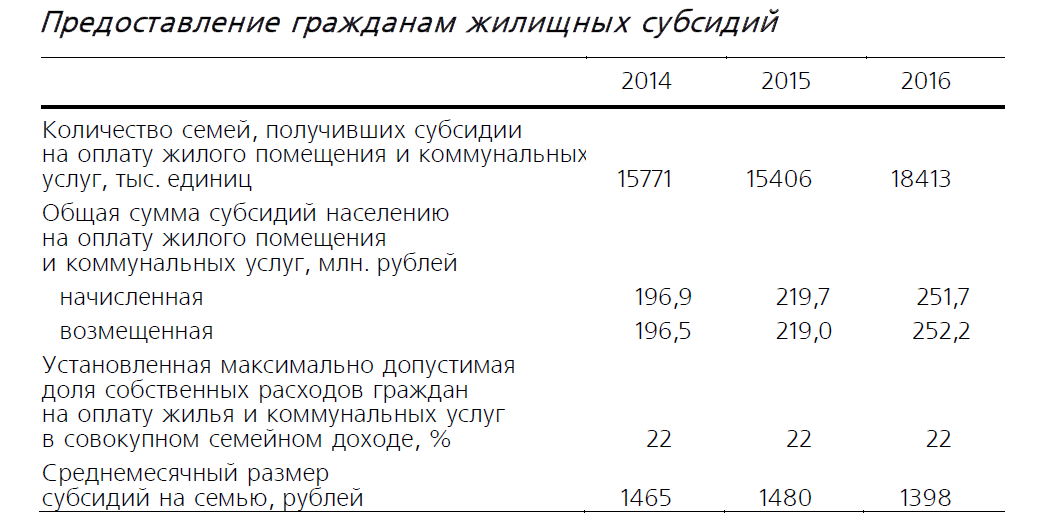 С нормативными правовыми актами, действующими в сфере мер социальной поддержки населения Ленинградской области можно ознакомиться на сайте комитет по социальной защите населения Ленинградской области (http://social.lenobl.ru/) и на официальном сайте Государственной информационной системы жилищно-коммунального хозяйства (https://dom.gosuslugi.ru/#!/subsidies) в разделе «Нормативные правовые акты в сфере мер социальной поддержки».На период подготовки Программ в администрацию не поступили сведения о расходах бюджетных средств регионального уровня на оказание мер социальной поддержки, в том числе предоставление отдельным категориям граждан Тельмановского сельского поселения субсидий на оплату жилого помещения и коммунальных услуг.Отсутствует информация о расходах бюджетных средств на оказание мер социальной поддержки на уровне Тосненского муниципального района, в том числе предоставление отдельным категориям граждан субсидий на оплату жилого помещения и коммунальных услуг.На уровне Тельмановского сельского поселения не предусматриваются расходы бюджетных средств на оказание мер социальной поддержки, в том числе предоставление отдельным категориям граждан субсидий на оплату жилого помещения и коммунальных услуг.Приложение 1 к Программе комплексного развития коммунальной инфраструктуры муниципального образования Тельмановское сельское поселение Тосненского муниципального района Ленинградской области на 2018-2027 годыУкрупненная оценка объемов и источников финансирования мероприятий (инвестиционных проектов) по проектированию, строительству, реконструкции объектов систем коммунальной инфраструктурыПоказательЕдиница измеренияСовременное состояние (2016 г.)Первая очередь (2027 г.)Расчетный срок (2037 г.)Рождаемостьчел. на 1000 жит.3,78,79,0Смертностьчел. на 1000 жит.713,78,0Естественный прирост (-убыль) населениячел. на 1000 жит.-3,3-5,01,0Миграционный прирост населениятыс. чел./год1,0051,41,5-1,6Население в возрасте:моложе трудоспособного%111315трудоспособном%666764старше трудоспособного%232021НаименованиеСовременное состояние (2016 г.)Первая очередь (2027 г.)Расчетный срок (2037 г.)Численность постоянного населения142142088429639НаименованиеСовременное состояние (2016 г.)Первая очередь (2027 г.)Расчетный срок (2037 г.)Индивидуальные жилые дома110,38120,91136,70Малоэтажные жилые дома29,9870,60131,53Среднеэтажные жилые дома91,08299,08611,06Многоэтажные жилые дома243,65243,65243,65Итого475,13734,271122,98НаименованиеСовременное состояние (2016 г.)Первая очередь (2027 г.)Расчетный срок (2037 г.)Численность постоянного населения, чел.142142088429639Существующий жилищный фонд, тыс. м2475,1734,21122,9Средняя обеспеченность жильём, м2 общей площади квартир на 1 человека33,435,237,9Новое жилищное строительство, тыс. м2259648Наименование показателязначения целевых показателей с разбивкой по годамзначения целевых показателей с разбивкой по годамзначения целевых показателей с разбивкой по годамзначения целевых показателей с разбивкой по годамзначения целевых показателей с разбивкой по годамзначения целевых показателей с разбивкой по годамНаименование показателя2018 20192020202120222023-2027удовлетворенность населения жилищно-коммунальными услугами: уровнем организации теплоснабжения (снабжения населения топливом), водоснабжения (водоотведения), электроснабжения, газоснабжения) (% от числа опрошенных)5060708090100степень охвата потребителей приборами учета (%)50809095100100доступность для населения коммунальных услуг (% от общего числа населения)5060708085100Наименование показателяЗначения целевых показателей с разбивкой по годамЗначения целевых показателей с разбивкой по годамЗначения целевых показателей с разбивкой по годамЗначения целевых показателей с разбивкой по годамЗначения целевых показателей с разбивкой по годамЗначения целевых показателей с разбивкой по годамНаименование показателя2018 20192020202120222023-2027Показатели качества питьевой водыПоказатели качества питьевой водыПоказатели качества питьевой водыПоказатели качества питьевой водыПоказатели качества питьевой водыПоказатели качества питьевой водыПоказатели качества питьевой водыдоля проб питьевой воды, подаваемой с источников водоснабжения в распределительную водопроводную сеть, не соответствующих установленным требованиям, в общем объеме проб, отобранных по результатам производственного контроля качества питьевой воды (%)75,070,050,030,025,00удельный вес проб воды, отбор которых произведен из водопроводной сети и которые не отвечают гигиеническим нормативам по санитарно-химическим показателям (%)55,255,155,155,052,50удельный вес проб воды, отбор которых произведен из водопроводной сети и которые не отвечают гигиеническим нормативам по микробиологическим показателям (%)3,93,83,83,83,00удельный вес проб воды, отбор которых произведен из источников нецентрализованного водоснабжения и которые не отвечают гигиеническим нормативам по микробиологическим показателям (%)29,929,927,925,922,020,0Показатели надежности и бесперебойности водоснабженияПоказатели надежности и бесперебойности водоснабженияПоказатели надежности и бесперебойности водоснабженияПоказатели надежности и бесперебойности водоснабженияПоказатели надежности и бесперебойности водоснабженияПоказатели надежности и бесперебойности водоснабженияПоказатели надежности и бесперебойности водоснабженияколичество перерывов в подаче воды, зафиксированных в местах исполнения обязательств организацией, осуществляющей холодное водоснабжение, по подаче холодной воды, возникших в результате аварий, повреждений и иных технологических нарушений на объектах централизованной системы холодного водоснабжения, принадлежащих организации, осуществляющей холодное водоснабжение, в расчете на протяженность водопроводной сети в год (ед./км)0,850,790,730,70,650,61доля уличной водопроводной сети, нуждающейся в замене (%)95,090,085,080,050,00Показатели энергетической эффективностиПоказатели энергетической эффективностиПоказатели энергетической эффективностиПоказатели энергетической эффективностиПоказатели энергетической эффективностиПоказатели энергетической эффективностиПоказатели энергетической эффективностидоля потерь воды в централизованных системах водоснабжения при транспортировке в общем объеме воды, поданной в водопроводную сеть (%)17,516,215,1115,014,512,5удельный расход электрической энергии, потребляемой в технологическом процессе транспортировки питьевой воды, на единицу объема воды транспортируемой воды (кВт/ч/куб. м)1,881,81,71,51,41,3Наименование показателяЗначения целевых показателей с разбивкой по годамЗначения целевых показателей с разбивкой по годамЗначения целевых показателей с разбивкой по годамЗначения целевых показателей с разбивкой по годамЗначения целевых показателей с разбивкой по годамЗначения целевых показателей с разбивкой по годамНаименование показателя2018 20192020202120222023-2027Показатели качества поставляемых услуг водоотведенияПоказатели качества поставляемых услуг водоотведенияПоказатели качества поставляемых услуг водоотведенияПоказатели качества поставляемых услуг водоотведенияПоказатели качества поставляемых услуг водоотведенияПоказатели качества поставляемых услуг водоотведенияПоказатели качества поставляемых услуг водоотведенияобъем сточных вод, пропущенных через очистные сооружения, в общем объеме сточных вод (%)254050607090доля сточных вод, очищенных до нормативных значений, в общем объеме сточных вод, пропущенных через очистные сооружения (%)254050607090доля сточных вод, не подвергающихся очистке, в общем объеме сточных вод, сбрасываемых в централизованные общесплавные или бытовые системы водоотведения (%)756050403010доля поверхностных сточных вод, не подвергающихся очистке, в общем объеме поверхностных сточных вод, принимаемых в централизованную ливневую систему водоотведения (%)756050403010Показатели надежности систем водоотведенияПоказатели надежности систем водоотведенияПоказатели надежности систем водоотведенияПоказатели надежности систем водоотведенияПоказатели надежности систем водоотведенияПоказатели надежности систем водоотведенияПоказатели надежности систем водоотведениядоля уличной канализационной сети, нуждающейся в замене (%)56,752,047,346,045,042,7удельное количество аварий и засоров в расчете на протяженность канализационной сети в год (ед./км)2,02,02,02,01,00,50Показатели энергетической эффективностиПоказатели энергетической эффективностиПоказатели энергетической эффективностиПоказатели энергетической эффективностиПоказатели энергетической эффективностиПоказатели энергетической эффективностиПоказатели энергетической эффективностиудельный расход электрической энергии, потребляемой в технологическом процессе транспортировки сточных вод, на единицу объема транспортируемых сточных вод (кВт/ч/м3)0,190,190,190,190,190,15Наименование показателяЗначения целевых показателей с разбивкой по годамЗначения целевых показателей с разбивкой по годамЗначения целевых показателей с разбивкой по годамЗначения целевых показателей с разбивкой по годамЗначения целевых показателей с разбивкой по годамЗначения целевых показателей с разбивкой по годамНаименование показателя2018 20192020202120222023-2027Показатели спроса на услуги теплоснабжениядоля потребителей в жилых домах, обеспеченных доступом к теплоснабжению (%)100100100100100100Охват потребителей приборами учетадоля объемов тепловой энергии на обеспечение бюджетных учреждений, расчеты за которую осуществляются с использованием приборов учета (%)989899100100100Наименование показателяЗначения целевых показателей с разбивкой по годамЗначения целевых показателей с разбивкой по годамЗначения целевых показателей с разбивкой по годамЗначения целевых показателей с разбивкой по годамЗначения целевых показателей с разбивкой по годамЗначения целевых показателей с разбивкой по годамНаименование показателя2018 20192020202120222023-2027Доступность для потребителейДоступность для потребителейДоступность для потребителейДоступность для потребителейДоступность для потребителейДоступность для потребителейДоступность для потребителейдоля потребителей в жилых домах, обеспеченных доступом к электроснабжению (%)100100100100100100Охват потребителей приборами учетаОхват потребителей приборами учетаОхват потребителей приборами учетаОхват потребителей приборами учетаОхват потребителей приборами учетаОхват потребителей приборами учетаОхват потребителей приборами учетадоля объемов электрической энергии, потребляемой в многоквартирных домах, расчеты за которую осуществляются с использованием приборов учета, в общем объеме электроэнергии, потребляемой в многоквартирных домах (%)99,5100100100100100доля объемов электрической энергии на обеспечение бюджетных учреждений, расчеты за которую осуществляются с использованием приборов учета (%)100100100100100100Надежность обслуживания систем электроснабженияНадежность обслуживания систем электроснабженияНадежность обслуживания систем электроснабженияНадежность обслуживания систем электроснабженияНадежность обслуживания систем электроснабженияНадежность обслуживания систем электроснабженияНадежность обслуживания систем электроснабженияаварийность системы электроснабжения (количество аварий и повреждений на 1 км сети в год)0,050,050,050,050,050,01продолжительность (бесперебойность) поставки товаров и услуг (час/день)24/724/724/724/724/724/7Ресурсная эффективность электроснабженияуровень потерь электрической энергии (%)10,09,59,08,58,08,0Наименование показателяЗначения целевых показателей с разбивкой по годамЗначения целевых показателей с разбивкой по годамЗначения целевых показателей с разбивкой по годамЗначения целевых показателей с разбивкой по годамЗначения целевых показателей с разбивкой по годамЗначения целевых показателей с разбивкой по годамНаименование показателя2018 20192020202120222023-2027Доступность для потребителейдоля потребителей в жилых домах, обеспеченных доступом к централизованному газоснабжению (%)606575758090Охват потребителей приборами учетадоля объемов природного газа, расчеты за который осуществляются с использованием приборов учета (%)100100100100100100Надежность обслуживания систем газоснабженияколичество аварий и повреждений (на 1 км сети в год)000000износ оборудования систем газоснабжения (%)000015Наименование показателяЗначения целевых показателей с разбивкой по годамЗначения целевых показателей с разбивкой по годамЗначения целевых показателей с разбивкой по годамЗначения целевых показателей с разбивкой по годамЗначения целевых показателей с разбивкой по годамЗначения целевых показателей с разбивкой по годамНаименование показателя2018 20192020202120222023-2027Показатели спроса на услуги по утилизации ТБОобъем образования отходов от потребителей (тыс. м3/год) 25,2526,3427,4528,5629,6935,50Показатели качества услуг по утилизации (захоронения) ТБО5060707580100соответствие качества услуг установленным требованиям (%)242424242424Показатели надежности системыпродолжительность (бесперебойность) поставки услуг (час/день)24/724/724/724/724/724/7Наименование мероприятийСроки реализации мероприятий по годам Сроки реализации мероприятий по годам Сроки реализации мероприятий по годам Сроки реализации мероприятий по годам Сроки реализации мероприятий по годам Сроки реализации мероприятий по годам Наименование мероприятий2018 20192020202120222023-2027в сфере электроснабженияпроектирование и строительство сетей электроснабжения+в сфере газоснабженияпроектирование и строительство сетей газоснабжения++++в сфере теплоснабженияпроектирование и строительство сетей теплоснабжения+++в сфере водоснабженияпроектирование и строительство сетей водоснабжения ++++в сфере водоотведенияпроектирование и строительство наружных сетей хозяйственно-бытовой канализации ++++Наименование мероприятийСроки реализации мероприятий по годамСроки реализации мероприятий по годамСроки реализации мероприятий по годамСроки реализации мероприятий по годамСроки реализации мероприятий по годамСроки реализации мероприятий по годамНаименование мероприятий2018 20192020202120222023-2027организация заключения договоров на вывоз твердых бытовых отходов++++++обеспечение на уровне муниципального образования контроля качества услуг организаций, эксплуатирующих объекты, используемые для утилизации, обезвреживания и захоронения твердых бытовых отходов++++++Наименование мероприятийСроки реализации мероприятий по годамСроки реализации мероприятий по годамСроки реализации мероприятий по годамСроки реализации мероприятий по годамСроки реализации мероприятий по годамСроки реализации мероприятий по годамНаименование мероприятий2018 20192020202120222023-2027в сфере электроснабженияпроведение реконструкции сетей и оборудования систем электроснабжения+++в сфере газоснабженияреконструкция сетей газоснабжения с заменой запорной арматуры+++в сфере теплоснабженияпроведение реконструкции сетей и оборудования систем теплоснабжения+++в сфере водоснабженияпроведение реконструкции сетей и оборудования систем водоснабжения+++в сфере водоотведенияпроведение реконструкции сетей и оборудования систем водоотведения+Наименование мероприятийСроки реализации мероприятий по годамСроки реализации мероприятий по годамСроки реализации мероприятий по годамСроки реализации мероприятий по годамСроки реализации мероприятий по годамСроки реализации мероприятий по годамНаименование мероприятий2018 20192020202120222023-2027в сфере электроснабжениямероприятия, направленные на снижение уровня потерь электрической энергии++в сфере теплоснабженияпроведение энергетического аудита системы теплоснабжения+++++мероприятия, направленные на снижение удельного расхода топлива++в сфере водоснабженияоснащение насосных установок частотно - регулируемыми приводами  +++в сфере водоотведенияоснащение насосных установок частотно - регулируемыми приводами  +++Наименование мероприятийСроки реализации мероприятий по годамСроки реализации мероприятий по годамСроки реализации мероприятий по годамСроки реализации мероприятий по годамСроки реализации мероприятий по годамСроки реализации мероприятий по годамНаименование мероприятий2018 20192020202120222023-2027в сфере теплоснабженияреконструкция котельных с переводом на природный газ++++в сфере водоотведенияпроектирование и строительство ливневых канализационных очистных сооружений ливневых стоков+++мероприятия, направленные на снижения количества сточных вод, не соответствующих установленным нормативам допустимых сбросов, лимитам на сбросы++++в сфере утилизации, обезвреживания и захоронения твердых бытовых отходовликвидация несанкционированных свалок++++++организация раздельного сбора твердых бытовых отходов+++++организация сбора люминесцентных и энергосберегающих ламп, приборов, содержащих ртуть++++++Наименование мероприятийСроки реализации мероприятий по годамСроки реализации мероприятий по годамСроки реализации мероприятий по годамСроки реализации мероприятий по годамСроки реализации мероприятий по годамСроки реализации мероприятий по годамНаименование мероприятий2018 20192020202120222023-2027в сфере электроснабженияустановка приборов учета электроэнергии++++++ПоказательЕдиница измеренияСовременное состояние (2016 г.)Первая очередь (2027 г.)Расчетный срок (2037 г.)Рождаемостьчел. на 1000 жит.3,78,79,0Смертностьчел. на 1000 жит.713,78,0Естественный прирост (-убыль) населениячел. на 1000 жит.-3,3-5,01,0Миграционный прирост населениятыс. чел./год1,0051,41,5-1,6Население в возрасте:моложе трудоспособного%111315трудоспособном%666764старше трудоспособного%232021НаименованиеСовременное состояние (2016 г.)Первая очередь (2027 г.)Расчетный срок (2037 г.)Численность постоянного населения142142088429639НаименованиеСовременное состояние (2016 г.)Первая очередь (2027 г.)Расчетный срок (2037 г.)Индивидуальные жилые дома110,38120,91136,70Малоэтажные жилые дома29,9870,60131,53Среднеэтажные жилые дома91,08299,08611,06Многоэтажные жилые дома243,65243,65243,65Итого475,13734,271122,98НаименованиеСовременное состояние (2016 г.)Первая очередь (2027 г.)Расчетный срок (2037 г.)Численность постоянного населения, чел.142142088429639Существующий жилищный фонд, тыс. м2475,1734,21122,9Средняя обеспеченность жильём, м2 общей площади квартир на 1 человека33,435,237,9Новое жилищное строительство, тыс. м2259648Наименование показателязначения целевых показателей с разбивкой по годамзначения целевых показателей с разбивкой по годамзначения целевых показателей с разбивкой по годамзначения целевых показателей с разбивкой по годамзначения целевых показателей с разбивкой по годамзначения целевых показателей с разбивкой по годамНаименование показателя2018 20192020202120222023-2027удовлетворенность населения жилищно-коммунальными услугами: уровнем организации теплоснабжения (снабжения населения топливом), водоснабжения (водоотведения), электроснабжения, газоснабжения) (% от числа опрошенных)5060708090100степень охвата потребителей приборами учета (%)50809095100100Наименование показателязначения целевых показателей с разбивкой по годамзначения целевых показателей с разбивкой по годамзначения целевых показателей с разбивкой по годамзначения целевых показателей с разбивкой по годамзначения целевых показателей с разбивкой по годамзначения целевых показателей с разбивкой по годамНаименование показателя2018 20192020202120222023-2027доступность для населения коммунальных услуг (% от общего числа населения)5060708085100Критерии надежности, качества, энергетической эффективности объектов и ожидаемые результаты ПрограммыЦелевые показателиДоступность для потребителей:повышение доступности предоставления коммунальных услуг в части водоснабжения и водоотведения населениюдоля потребителей в жилых домах, обеспеченных доступом к водоснабжению (водоотведению) (%)Показатели спроса на услуги водоснабжения и водоотведения:обеспечение сбалансированности систем водоснабжения и водоотведенияпотребление воды (водоотведение), (тыс. м3)Показатели спроса на услуги водоснабжения и водоотведения:обеспечение сбалансированности систем водоснабжения и водоотведенияуровень использования производственных мощностей (%)Показатели качества поставляемых услуг водоснабжения:повышение качества предоставления коммунальных услуг в части услуг водоснабжения населению, в том числе горячего водоснабжениядоля проб питьевой воды, подаваемой с источников водоснабжения, водопроводных станций или иных объектов централизованной системы водоснабжения в распределительную водопроводную сеть, не соответствующих установленным требованиям, в общем объеме проб, отобранных по результатам производственного контроля качества питьевой воды (%)Показатели качества поставляемых услуг водоснабжения:повышение качества предоставления коммунальных услуг в части услуг водоснабжения населению, в том числе горячего водоснабжениядоля проб питьевой воды в распределительной водопроводной сети, не соответствующих установленным требованиям, в общем объеме проб, отобранных по результатам производственного контроля качества питьевой воды (%)Показатели качества поставляемых услуг водоотведения:повышение качества предоставления коммунальных услуг в части услуг водоотведения населениюобъем сточных вод, пропущенных через очистные сооружения, в общем объеме сточных вод (%)Показатели качества поставляемых услуг водоотведения:повышение качества предоставления коммунальных услуг в части услуг водоотведения населениюдоля сточных вод, очищенных до нормативных значений, в общем объеме сточных вод, пропущенных через очистные сооружения (%)Показатели качества поставляемых услуг водоотведения:повышение качества предоставления коммунальных услуг в части услуг водоотведения населениюдоля сточных вод, не подвергающихся очистке, в общем объеме сточных вод, сбрасываемых в централизованные общесплавные или бытовые системы водоотведения (%)Показатели качества поставляемых услуг водоотведения:повышение качества предоставления коммунальных услуг в части услуг водоотведения населениюдоля поверхностных сточных вод, не подвергающихся очистке, в общем объеме поверхностных сточных вод, принимаемых в централизованную ливневую систему водоотведения (%)Показатели качества поставляемых услуг водоотведения:повышение качества предоставления коммунальных услуг в части услуг водоотведения населениюдоля проб сточных вод, не соответствующих установленным нормативам допустимых сбросов, лимитам на сбросы, рассчитанная применительно к видам централизованных систем водоотведения раздельно для централизованной общесплавной (бытовой) и централизованной ливневой систем водоотведения (%)Охват потребителей приборами учета:обеспечение сбалансированности услугами водоснабжения объектов капитального строительства социального или промышленного назначенияобеспеченность общедомовыми приборами учета (%)Охват потребителей приборами учета:обеспечение сбалансированности услугами водоснабжения объектов капитального строительства социального или промышленного назначенияобеспеченность индивидуальными приборами учета (%)Охват потребителей приборами учета:обеспечение сбалансированности услугами водоснабжения объектов капитального строительства социального или промышленного назначенияудельное количество аварий и засоров в расчете на протяженность канализационной сети в год (ед./км)Ресурсная эффективность водоснабжения и водоотведения:повышение эффективности работы систем водоснабжения и водоотведения;обеспечение услугами водоснабжения и водоотведения новых объектов капитального строительства социального или промышленного назначения;доля потерь воды в централизованных системах водоснабжения при транспортировке в общем объеме воды, поданной в водопроводную сеть (в процентах)Ресурсная эффективность водоснабжения и водоотведения:повышение эффективности работы систем водоснабжения и водоотведения;обеспечение услугами водоснабжения и водоотведения новых объектов капитального строительства социального или промышленного назначения;удельный расход электрической энергии, потребляемой в технологическом процессе подготовки питьевой воды, на единицу объема воды, отпускаемой в сеть (кВт*ч/куб. м)Ресурсная эффективность водоснабжения и водоотведения:повышение эффективности работы систем водоснабжения и водоотведения;обеспечение услугами водоснабжения и водоотведения новых объектов капитального строительства социального или промышленного назначения;удельный расход электрической энергии, потребляемой в технологическом процессе транспортировки питьевой воды, на единицу объема транспортируемой воды (кВт*ч/куб. м)Ресурсная эффективность водоснабжения и водоотведения:повышение эффективности работы систем водоснабжения и водоотведения;обеспечение услугами водоснабжения и водоотведения новых объектов капитального строительства социального или промышленного назначения;удельный расход электрической энергии, потребляемой в технологическом процессе очистки сточных вод, на единицу объема очищаемых сточных вод (кВт*ч/куб. м)Ресурсная эффективность водоснабжения и водоотведения:повышение эффективности работы систем водоснабжения и водоотведения;обеспечение услугами водоснабжения и водоотведения новых объектов капитального строительства социального или промышленного назначения;удельный расход электрической энергии, потребляемой в технологическом процессе транспортировки сточных вод, на единицу объема транспортируемых сточных вод (кВт*ч/куб. м)Эффективность потребления воды и водоотведенияудельное водопотребление (м3/чел./год)Наименование показателяЗначения целевых показателей с разбивкой по годамЗначения целевых показателей с разбивкой по годамЗначения целевых показателей с разбивкой по годамЗначения целевых показателей с разбивкой по годамЗначения целевых показателей с разбивкой по годамЗначения целевых показателей с разбивкой по годамНаименование показателя2018 20192020202120222023-2027Показатели качества питьевой водыПоказатели качества питьевой водыПоказатели качества питьевой водыПоказатели качества питьевой водыПоказатели качества питьевой водыПоказатели качества питьевой водыПоказатели качества питьевой водыдоля проб питьевой воды, подаваемой с источников водоснабжения в распределительную водопроводную сеть, не соответствующих установленным требованиям, в общем объеме проб, отобранных по результатам производственного контроля качества питьевой воды (%)75,070,050,030,025,00удельный вес проб воды, отбор которых произведен из водопроводной сети и которые не отвечают гигиеническим нормативам по санитарно-химическим показателям (%)55,255,155,155,052,50удельный вес проб воды, отбор которых произведен из водопроводной сети и которые не отвечают гигиеническим нормативам по микробиологическим показателям (%)3,93,83,83,83,00удельный вес проб воды, отбор которых произведен из источников нецентрализованного водоснабжения и которые не отвечают гигиеническим нормативам по микробиологическим показателям (%)29,929,927,925,922,020,0Показатели надежности и бесперебойности водоснабженияПоказатели надежности и бесперебойности водоснабженияПоказатели надежности и бесперебойности водоснабженияПоказатели надежности и бесперебойности водоснабженияПоказатели надежности и бесперебойности водоснабженияПоказатели надежности и бесперебойности водоснабженияПоказатели надежности и бесперебойности водоснабженияколичество перерывов в подаче воды, зафиксированных в местах исполнения обязательств организацией, осуществляющей холодное водоснабжение, по подаче холодной воды, возникших в результате аварий, повреждений и иных технологических нарушений на объектах централизованной системы холодного водоснабжения, принадлежащих организации, осуществляющей холодное водоснабжение, в расчете на протяженность водопроводной сети в год (ед./км)0,850,790,730,70,650,61доля уличной водопроводной сети, нуждающейся в замене (%)95,090,085,080,050,00Показатели энергетической эффективностиПоказатели энергетической эффективностиПоказатели энергетической эффективностиПоказатели энергетической эффективностиПоказатели энергетической эффективностиПоказатели энергетической эффективностиПоказатели энергетической эффективностидоля потерь воды в централизованных системах водоснабжения при транспортировке в общем объеме воды, поданной в водопроводную сеть (%)17,516,215,1115,014,512,5удельный расход электрической энергии, потребляемой в технологическом процессе транспортировки питьевой воды, на единицу объема воды транспортируемой воды (кВт/ч/куб. м)1,881,81,71,51,41,3Наименование показателяЗначения целевых показателей с разбивкой по годамЗначения целевых показателей с разбивкой по годамЗначения целевых показателей с разбивкой по годамЗначения целевых показателей с разбивкой по годамЗначения целевых показателей с разбивкой по годамЗначения целевых показателей с разбивкой по годамНаименование показателя2018 20192020202120222023-2027Показатели качества поставляемых услуг водоотведенияПоказатели качества поставляемых услуг водоотведенияПоказатели качества поставляемых услуг водоотведенияПоказатели качества поставляемых услуг водоотведенияПоказатели качества поставляемых услуг водоотведенияПоказатели качества поставляемых услуг водоотведенияПоказатели качества поставляемых услуг водоотведенияобъем сточных вод, пропущенных через очистные сооружения, в общем объеме сточных вод (%)254050607090доля сточных вод, очищенных до нормативных значений, в общем объеме сточных вод, пропущенных через очистные сооружения (%)254050607090доля сточных вод, не подвергающихся очистке, в общем объеме сточных вод, сбрасываемых в централизованные общесплавные или бытовые системы водоотведения (%)756050403010доля поверхностных сточных вод, не подвергающихся очистке, в общем объеме поверхностных сточных вод, принимаемых в централизованную ливневую систему водоотведения (%)756050403010Показатели надежности систем водоотведенияПоказатели надежности систем водоотведенияПоказатели надежности систем водоотведенияПоказатели надежности систем водоотведенияПоказатели надежности систем водоотведенияПоказатели надежности систем водоотведенияПоказатели надежности систем водоотведениядоля уличной канализационной сети, нуждающейся в замене (%)56,752,047,346,045,042,7удельное количество аварий и засоров в расчете на протяженность канализационной сети в год (ед./км)2,02,02,02,01,00,50Показатели энергетической эффективностиПоказатели энергетической эффективностиПоказатели энергетической эффективностиПоказатели энергетической эффективностиПоказатели энергетической эффективностиПоказатели энергетической эффективностиПоказатели энергетической эффективностиудельный расход электрической энергии, потребляемой в технологическом процессе транспортировки сточных вод, на единицу объема транспортируемых сточных вод (кВт/ч/м3)0,190,190,190,190,190,15Критерии надежности, качества, энергетической эффективности объектов и ожидаемые результаты ПрограммыЦелевые показателиДоступность для потребителей:повышение доступности предоставления коммунальных услуг в части теплоснабжения населению (снабжения населения топливом),доля потребителей в жилых домах, обеспеченных доступом к теплоснабжению (%)Доступность для потребителей:повышение доступности предоставления коммунальных услуг в части теплоснабжения населению (снабжения населения топливом),доля расходов на оплату услуг теплоснабжения в совокупном доходе населения (%)Доступность для потребителей:повышение доступности предоставления коммунальных услуг в части теплоснабжения населению (снабжения населения топливом),индекс нового строительства сетей (%)Показатели спроса на услуги теплоснабжения:обеспечение сбалансированности систем теплоснабженияпотребление тепловой энергии, (Гкал)Показатели спроса на услуги теплоснабжения:обеспечение сбалансированности систем теплоснабженияприсоединенная нагрузка (Гкал/ч)Показатели спроса на услуги теплоснабжения:обеспечение сбалансированности систем теплоснабжениявеличина новых нагрузок (Гкал/ч)Показатели спроса на услуги теплоснабжения:обеспечение сбалансированности систем теплоснабженияуровень использования производственных мощностей (%)Качество услуг теплоснабжениясоответствие качества услуг установленным требованиям в постановлении Правительства РФ от 06.02.2011 № 354 «О предоставлении коммунальных услуг собственникам и пользователям помещений в многоквартирных домах и жилых домов»Охват потребителей приборами учета:обеспечение сбалансированности услугами теплоснабжения объектов капитального строительства социального или промышленного назначениядоля объемов тепловой энергии, расчеты за которую осуществляются с использованием приборов учета (в части многоквартирных домов – с использованием коллективных приборов учета), в общем объеме тепловой энергии, потребляемой на территории поселения (%)Охват потребителей приборами учета:обеспечение сбалансированности услугами теплоснабжения объектов капитального строительства социального или промышленного назначениядоля объемов тепловой энергии, потребляемой в многоквартирных домах, расчеты за которую осуществляются с использованием приборов учета, в общем объеме тепловой энергии, потребляемой в многоквартирных домах (%)Охват потребителей приборами учета:обеспечение сбалансированности услугами теплоснабжения объектов капитального строительства социального или промышленного назначениядоля объемов тепловой энергии на обеспечение бюджетных учреждений, расчеты за которую осуществляются с использованием приборов учета (%)Надежность обслуживания систем теплоснабжения:повышение надежности работы системы теплоснабжения в соответствии с нормативными требованиямиколичество аварий и повреждений на 1 км сети в годНадежность обслуживания систем теплоснабжения:повышение надежности работы системы теплоснабжения в соответствии с нормативными требованиямиизнос коммунальных систем (%)Надежность обслуживания систем теплоснабжения:повышение надежности работы системы теплоснабжения в соответствии с нормативными требованиямипротяженность сетей, нуждающихся в замене (км)Надежность обслуживания систем теплоснабжения:повышение надежности работы системы теплоснабжения в соответствии с нормативными требованиямидоля ежегодно заменяемых сетей (%)Надежность обслуживания систем теплоснабжения:повышение надежности работы системы теплоснабжения в соответствии с нормативными требованиямиуровень потерь и неучтенных расходов тепловой энергии (%)Ресурсная эффективность теплоснабжения:повышение эффективности работы системы теплоснабженияудельный расход электроэнергии (кВт ∙ ч/Гкал)Ресурсная эффективность теплоснабжения:повышение эффективности работы системы теплоснабженияудельный расход топлива (кг у.т./Гкал)Ресурсная эффективность теплоснабжения:повышение эффективности работы системы теплоснабженияудельный расход воды (м3/Гкал)Эффективность потребления тепловой энергииудельное теплопотребление населения (Гкал/м2)Воздействие на окружающую среду: снижение негативного воздействия на окружающую средуобъем выбросовНаименование показателяЗначения целевых показателей с разбивкой по годамЗначения целевых показателей с разбивкой по годамЗначения целевых показателей с разбивкой по годамЗначения целевых показателей с разбивкой по годамЗначения целевых показателей с разбивкой по годамЗначения целевых показателей с разбивкой по годамНаименование показателя2018 20192020202120222023-2027Показатели спроса на услуги теплоснабжениядоля потребителей в жилых домах, обеспеченных доступом к теплоснабжению (%)100100100100100100Качество услуг теплоснабжениясоответствие качества услуг установленным требованиям в постановлении Правительства РФ от 06.02.2011 № 354 «О предоставлении коммунальных услуг собственникам и пользователям помещений в многоквартирных домах и жилых домов»90909599100100Охват потребителей приборами учетадоля объемов тепловой энергии на обеспечение бюджетных учреждений, расчеты за которую осуществляются с использованием приборов учета (%)989899100100100Критерии надежности, качества, энергетической эффективности объектов и ожидаемые результаты ПрограммыЦелевые показателиДоступность для потребителей:повышение доступности предоставления коммунальных услуг в части электроснабжения населениюдоля потребителей в жилых домах, обеспеченных доступом к электроснабжению (%)Доступность для потребителей:повышение доступности предоставления коммунальных услуг в части электроснабжения населениюдоля расходов на оплату услуг электроснабжения в совокупном доходе населения (%)Спрос на услуги электроснабжения:обеспечение сбалансированности систем электроснабженияпотребление электрической энергии (тыс. кВт∙ ч)Спрос на услуги электроснабжения:обеспечение сбалансированности систем электроснабженияприсоединенная нагрузка (кВт)Спрос на услуги электроснабжения:обеспечение сбалансированности систем электроснабжениявеличина новых нагрузок (кВт)Спрос на услуги электроснабжения:обеспечение сбалансированности систем электроснабженияуровень использования производственных мощностей (%)Охват потребителей приборами учета:обеспечение сбалансированности услугами электроснабжения объектов капитального строительства социального или промышленного назначениядоля объемов электрической энергии, расчеты за которую осуществляются с использованием приборов учета (в части многоквартирных домов – с использованием коллективных приборов учета), в общем объеме электрической энергии, потребляемой на территории поселения (%)Охват потребителей приборами учета:обеспечение сбалансированности услугами электроснабжения объектов капитального строительства социального или промышленного назначениядоля объемов электрической энергии, потребляемой в многоквартирных домах, расчеты за которую осуществляются с использованием приборов учета, в общем объеме электроэнергии, потребляемой в многоквартирных домах (%)Охват потребителей приборами учета:обеспечение сбалансированности услугами электроснабжения объектов капитального строительства социального или промышленного назначениядоля объемов электрической энергии на обеспечение бюджетных учреждений, расчеты за которую осуществляются с использованием приборов учета (%)Надежность обслуживания систем электроснабжения:повышение надежности работы системы электроснабжения в соответствии с нормативными требованиямиаварийность системы электроснабжения (количество аварий и повреждений на 1 км сети в год)Надежность обслуживания систем электроснабжения:повышение надежности работы системы электроснабжения в соответствии с нормативными требованиямипродолжительность (бесперебойность) поставки товаров и услуг (час/день)Надежность обслуживания систем электроснабжения:повышение надежности работы системы электроснабжения в соответствии с нормативными требованиямиизнос систем электроснабжения (%)Надежность обслуживания систем электроснабжения:повышение надежности работы системы электроснабжения в соответствии с нормативными требованиямипротяженность сетей, нуждающихся в замене (км)Надежность обслуживания систем электроснабжения:повышение надежности работы системы электроснабжения в соответствии с нормативными требованиямидоля ежегодно заменяемых сетей, %Ресурсная эффективность электроснабжения:повышение эффективности работы систем электроснабжения;обеспечение услугами электроснабжения новых объектов капитального строительства социального или промышленного назначения;уровень потерь электрической энергии (%)Эффективность потребления электрической энергииудельное электропотребление населения (кВт∙ ч/чел./мес)Воздействие на окружающую среду:снижение негативного воздействия на окружающую средуобъем выбросовНаименование показателяЗначения целевых показателей с разбивкой по годамЗначения целевых показателей с разбивкой по годамЗначения целевых показателей с разбивкой по годамЗначения целевых показателей с разбивкой по годамЗначения целевых показателей с разбивкой по годамЗначения целевых показателей с разбивкой по годамНаименование показателя2018 20192020202120222023-2027Доступность для потребителейдоля потребителей в жилых домах, обеспеченных доступом к электроснабжению (%)100100100100100100Охват потребителей приборами учетадоля объемов электрической энергии, потребляемой в многоквартирных домах, расчеты за которую осуществляются с использованием приборов учета, в общем объеме электроэнергии, потребляемой в многоквартирных домах (%)100100100100100100доля объемов электрической энергии на обеспечение бюджетных учреждений, расчеты за которую осуществляются с использованием приборов учета (%)100100100100100100Надежность обслуживания систем электроснабженияаварийность системы электроснабжения (количество аварий и повреждений на 1 км сети в год)0,050,050,050,050,050,01продолжительность (бесперебойность) поставки товаров и услуг (час/день)24/724/724/724/724/724/7Ресурсная эффективность электроснабженияуровень потерь электрической энергии (%)10,09,59,08,58,08,0Критерии надежности, качества, энергетической эффективности объектов и ожидаемые результаты ПрограммыЦелевые показателиДоступность для потребителей:повышение доступности предоставления коммунальных услуг в части газоснабжения населениядоля потребителей в жилых домах, обеспеченных доступом к централизованному газоснабжению (%)Доступность для потребителей:повышение доступности предоставления коммунальных услуг в части газоснабжения населениядоля расходов на оплату услуг газоснабжения в совокупном доходе населения (%)Доступность для потребителей:повышение доступности предоставления коммунальных услуг в части газоснабжения населенияиндекс нового строительства сетей (%)Показатели спроса на услуги газоснабжения:обеспечение сбалансированности систем газоснабженияпотребление газа (тыс. м3)Показатели спроса на услуги газоснабжения:обеспечение сбалансированности систем газоснабженияприсоединенная нагрузка (м3/ч)Показатели спроса на услуги газоснабжения:обеспечение сбалансированности систем газоснабжениявеличина новых нагрузок (м3/ч)Показатели спроса на услуги газоснабжения:обеспечение сбалансированности систем газоснабженияуровень использования производственных мощностей (%)Охват потребителей приборами учета:обеспечение сбалансированности услугами газоснабжения объектов капитального строительства социального или промышленного назначениядоля объемов природного газа, расчеты за который осуществляются с использованием приборов учета (%)Охват потребителей приборами учета:обеспечение сбалансированности услугами газоснабжения объектов капитального строительства социального или промышленного назначениядоля объемов природного газа, потребляемого (используемого) в многоквартирных домах, расчеты за который осуществляются с использованием индивидуальных приборов учета (%)Надежность обслуживания систем газоснабжения:повышение надежности работы системы газоснабжения в соответствии с нормативными требованиямиколичество аварий и повреждений (на 1 км сети в год)Надежность обслуживания систем газоснабжения:повышение надежности работы системы газоснабжения в соответствии с нормативными требованиямиизнос систем газоснабжения (%)Надежность обслуживания систем газоснабжения:повышение надежности работы системы газоснабжения в соответствии с нормативными требованиямипротяженность сетей, нуждающихся в замене (км)Надежность обслуживания систем газоснабжения:повышение надежности работы системы газоснабжения в соответствии с нормативными требованиямидоля ежегодно заменяемых сетей (%)Ресурсная эффективность газоснабжения:повышение эффективности работы систем газоснабжения;обеспечение услугами газоснабжения новых объектов капитального строительства социального или промышленного назначения;уровень потерь и неучтенных рапсодов газа (%)Эффективность потребления газаудельное потребление газа (м3/чел./мес.)Воздействие на окружающую среду:снижение негативного воздействия на окружающую средуобъем выбросовНаименование показателяЗначения целевых показателей с разбивкой по годамЗначения целевых показателей с разбивкой по годамЗначения целевых показателей с разбивкой по годамЗначения целевых показателей с разбивкой по годамЗначения целевых показателей с разбивкой по годамЗначения целевых показателей с разбивкой по годамНаименование показателя2018 20192020202120222023-2027Доступность для потребителейдоля потребителей в жилых домах, обеспеченных доступом к централизованному газоснабжению (%)606575758090Охват потребителей приборами учетадоля объемов природного газа, расчеты за который осуществляются с использованием приборов учета (%)100100100100100100Надежность обслуживания систем газоснабженияколичество аварий и повреждений (на 1 км сети в год)000000износ оборудования систем газоснабжения (%)000015Критерии надежности, качества, энергетической эффективности объектов и ожидаемые результаты ПрограммыЦелевые показателиПоказатели спроса на услуги по утилизации ТБО:обеспечение сбалансированности систем утилизации (захоронения) ТБОобъем образования отходов от потребителей (тыс. м3)Качество услуг по утилизации (захоронения) ТБОсоответствие качества услуг установленным требованиямПоказатели надежности системыпродолжительность (бесперебойность) поставки услуг (час/день)Снижение негативного воздействия на окружающую средуобъем выбросовНаименование показателяЗначения целевых показателей с разбивкой по годамЗначения целевых показателей с разбивкой по годамЗначения целевых показателей с разбивкой по годамЗначения целевых показателей с разбивкой по годамЗначения целевых показателей с разбивкой по годамЗначения целевых показателей с разбивкой по годамНаименование показателя2018 20192020202120222023-2027Показатели спроса на услуги по утилизации ТБОобъем образования отходов от потребителей (тыс. м3/год) 25,2526,3427,4528,5629,6935,50Показатели качества услуг по утилизации (захоронения) ТБОсоответствие качества услуг установленным требованиям (%)5060707580100Показатели надежности системыпродолжительность (бесперебойность) поставки услуг (час/день)24/724/724/724/724/724/7наименование муниципального образованиязначения предельных (максимальных) индексов изменения размера вносимой гражданами платы за коммунальные услугизначения предельных (максимальных) индексов изменения размера вносимой гражданами платы за коммунальные услугизначения предельных (максимальных) индексов изменения размера вносимой гражданами платы за коммунальные услугизначения предельных (максимальных) индексов изменения размера вносимой гражданами платы за коммунальные услугинаименование муниципального образованияс 01.01 по30.06.2018с 01.07 по31.12.2018с 01.01 по30.06.2019с 01.07 по31.12.2019Тельмановское сельское поселение0,06,10,06,1Набор коммунальных услугТип благоустройстваРазмер тарифа с 01.01.2018Темп изменения тарифа, %Норматив потребления коммунальных услугхолодное водоснабжениехолодное водоснабжение через водоразборные колонки28,3246,18водоотведениежилой	домквартирного    типа    с водопроводом, канализацией,	без ванн33,5846,18отоплениеотопление2522,8340,017электроснабжениеэлектроснабжение <*>2,85-газоснабжениегазоснабжение (сжиженный    газ) в баллонах с доставкой6,193,913,0Численность населения, изменение размера платы за коммунальные услуги в отношении которого равно установленному предельному индексу14047Доля численности населения, изменение размера платы за коммунальные услуги в отношении которого равно установленному предельному индексу, в общей численности населения на территории:100%КритерийУровень доступностиУровень доступностиУровень доступностиКритерий   высокий      доступный    недоступный Доля расходов на коммунальные услуги в совокупном доходе семьи, % от 6,3 до 7,2от 7,2 до 8,6свыше 8,6Доля населения с доходами ниже прожиточного минимума, %до 8от 8 до 12свыше 12Уровень собираемости платежей за коммунальные услуги, %  от 92 до 95от 85 до 92ниже 85Доля получателей субсидий на оплату коммунальных услуг в общей численности населения, %не более 10от 10 до 15свыше 15Набор коммунальных услугРазмер тарифа с 01.01.2018Норматив потребленияСовокупная прогнозируемая плата коммунальных услуг в 2018 году (рублей)холодное водоснабжение28,326,1814851,1водоотведение33,586,1831190530,6отопление2522,830,01718491843,5электроснабжение2,8-3821624,0газоснабжение6,1913,069146907,84ИТОГОИТОГОИТОГО136991760,7Наименование показателяЗначения целевых показателей с разбивкой по годамЗначения целевых показателей с разбивкой по годамЗначения целевых показателей с разбивкой по годамЗначения целевых показателей с разбивкой по годамЗначения целевых показателей с разбивкой по годамЗначения целевых показателей с разбивкой по годамЗначения целевых показателей с разбивкой по годамНаименование показателя2018 20192020202120222023-2027Исходные данные для оценкипрогноз численности населения148511549516145168011746420884прогноз среднедушевых доходов населения29440,330029,130629,731242,331867,133461прогноз величины прожиточного минимума9626,769819,310015,71021610420,311462прогноз населения с доходами ниже прожиточного минимума119612011208121412201226Критерии доступности платы за потребляемые коммунальные услугидоля расходов на коммунальные услуги в совокупном доходе семьи2,62,72,82,62,82,8уровень собираемости платежей за коммунальные услуги858585858590доля населения с доходами ниже величины прожиточного минимума8,058,098,138,178,218,25доля получателей субсидий на оплату коммунальных услуг в общей численности населения55,055,105,155,205,46№ п/пМероприятиеНаименование, расположение объектаТехнические параметрыОбъемСтоимость выполнения мероприятия, тыс. руб.Финансовые потребности на реализацию мероприятий, тыс. руб.Финансовые потребности на реализацию мероприятий, тыс. руб.Финансовые потребности на реализацию мероприятий, тыс. руб.Финансовые потребности на реализацию мероприятий, тыс. руб.Финансовые потребности на реализацию мероприятий, тыс. руб.Финансовые потребности на реализацию мероприятий, тыс. руб.№ п/пМероприятиеНаименование, расположение объектаТехнические параметрыОбъемСтоимость выполнения мероприятия, тыс. руб.201820192020202120222023-20271. Мероприятия, направленные на качественное и бесперебойное обеспечение электро-, газо-, тепло-, водоснабжения и водоотведения новых объектов капитального строительства, устанавливаемые для реализации в период действия ПрограммыМероприятия, направленные на качественное и бесперебойное обеспечение электро-, газо-, тепло-, водоснабжения и водоотведения новых объектов капитального строительства, устанавливаемые для реализации в период действия ПрограммыМероприятия, направленные на качественное и бесперебойное обеспечение электро-, газо-, тепло-, водоснабжения и водоотведения новых объектов капитального строительства, устанавливаемые для реализации в период действия ПрограммыМероприятия, направленные на качественное и бесперебойное обеспечение электро-, газо-, тепло-, водоснабжения и водоотведения новых объектов капитального строительства, устанавливаемые для реализации в период действия ПрограммыМероприятия, направленные на качественное и бесперебойное обеспечение электро-, газо-, тепло-, водоснабжения и водоотведения новых объектов капитального строительства, устанавливаемые для реализации в период действия ПрограммыМероприятия, направленные на качественное и бесперебойное обеспечение электро-, газо-, тепло-, водоснабжения и водоотведения новых объектов капитального строительства, устанавливаемые для реализации в период действия ПрограммыМероприятия, направленные на качественное и бесперебойное обеспечение электро-, газо-, тепло-, водоснабжения и водоотведения новых объектов капитального строительства, устанавливаемые для реализации в период действия ПрограммыМероприятия, направленные на качественное и бесперебойное обеспечение электро-, газо-, тепло-, водоснабжения и водоотведения новых объектов капитального строительства, устанавливаемые для реализации в период действия ПрограммыМероприятия, направленные на качественное и бесперебойное обеспечение электро-, газо-, тепло-, водоснабжения и водоотведения новых объектов капитального строительства, устанавливаемые для реализации в период действия ПрограммыМероприятия, направленные на качественное и бесперебойное обеспечение электро-, газо-, тепло-, водоснабжения и водоотведения новых объектов капитального строительства, устанавливаемые для реализации в период действия ПрограммыМероприятия, направленные на качественное и бесперебойное обеспечение электро-, газо-, тепло-, водоснабжения и водоотведения новых объектов капитального строительства, устанавливаемые для реализации в период действия Программы1.1.в сфере электроснабжения:
проектирование и строительство сетей электроснабжениянаселенные пункты Тельмановского сельского поселенияВЛЭП 6-10,0 кВ СИП-23,52825,42825,41.2.в сфере газоснабжения:
проектирование и строительство сетей газоснабжениянаселенные пункты Тельмановского сельского поселенияПЭ 110 мм и глубиной 2 м13,814627,73656,93656,93656,93656,91.3.в сфере теплоснабжения:
проектирование и строительство сетей теплоснабжениянаселенные пункты Тельмановского сельского поселенияППУ 200 мм 1,6 МПа, 150 °C,3,577945,425981,825981,825981,81.4.в сфере водоснабжения:
проектирование и строительство сетей водоснабжения населенные пункты Тельмановского сельского поселенияПЭ 200 мм и глубиной 2 м6,015963,53990,93990,93990,93990,91.5.в сфере водоотведения:
проектирование и строительство наружных сетей хозяйственно-бытовой канализациинаселенные пункты Тельмановского сельского поселенияПЭ 400 мм и глубиной 3 м4,619211,14802,84802,84802,84802,8ИТОГО по разделуИТОГО по разделуИТОГО по разделуИТОГО по разделу130573,10,00,012450,638432,438432,441257,7В том числе по источникамФедеральный бюджетФедеральный бюджетФедеральный бюджет0,0В том числе по источникамБюджет Ленинградской областиБюджет Ленинградской областиБюджет Ленинградской области4125,84125,8В том числе по источникамБюджет поселенияБюджет поселенияБюджет поселения9137,80,00,01245,13843,23843,2206,3В том числе по источникамВнебюджетные средства (средства ресурсоснабжающих организаций)Внебюджетные средства (средства ресурсоснабжающих организаций)Внебюджетные средства (средства ресурсоснабжающих организаций)117309,50,00,011205,534589,134589,136925,72.Мероприятия по улучшению качества услуг организаций, эксплуатирующих объекты, используемые для утилизации, обезвреживания и захоронения твердых бытовых отходовМероприятия по улучшению качества услуг организаций, эксплуатирующих объекты, используемые для утилизации, обезвреживания и захоронения твердых бытовых отходовМероприятия по улучшению качества услуг организаций, эксплуатирующих объекты, используемые для утилизации, обезвреживания и захоронения твердых бытовых отходовМероприятия по улучшению качества услуг организаций, эксплуатирующих объекты, используемые для утилизации, обезвреживания и захоронения твердых бытовых отходовМероприятия по улучшению качества услуг организаций, эксплуатирующих объекты, используемые для утилизации, обезвреживания и захоронения твердых бытовых отходовМероприятия по улучшению качества услуг организаций, эксплуатирующих объекты, используемые для утилизации, обезвреживания и захоронения твердых бытовых отходовМероприятия по улучшению качества услуг организаций, эксплуатирующих объекты, используемые для утилизации, обезвреживания и захоронения твердых бытовых отходовМероприятия по улучшению качества услуг организаций, эксплуатирующих объекты, используемые для утилизации, обезвреживания и захоронения твердых бытовых отходовМероприятия по улучшению качества услуг организаций, эксплуатирующих объекты, используемые для утилизации, обезвреживания и захоронения твердых бытовых отходовМероприятия по улучшению качества услуг организаций, эксплуатирующих объекты, используемые для утилизации, обезвреживания и захоронения твердых бытовых отходовМероприятия по улучшению качества услуг организаций, эксплуатирующих объекты, используемые для утилизации, обезвреживания и захоронения твердых бытовых отходов2.1.организация заключения договоров на вывоз твердых бытовых отходовнаселенные пункты Тельмановского сельского поселенияпо проектупо проекту0,00,00,00,00,00,02.2.обеспечение на уровне муниципального образования контроля качества услуг организаций, эксплуатирующих объекты, используемые для утилизации, обезвреживания и захоронения твердых бытовых отходовнаселенные пункты Тельмановского сельского поселенияпо проектупо проекту0,00,00,00,00,00,0ИТОГО по разделуИТОГО по разделуИТОГО по разделуИТОГО по разделу0,00,00,00,00,00,00,0В том числе по источникамФедеральный бюджетФедеральный бюджетФедеральный бюджет0,0В том числе по источникамБюджет Ленинградской областиБюджет Ленинградской областиБюджет Ленинградской области0,00,00,00,00,0В том числе по источникамБюджет поселенияБюджет поселенияБюджет поселения0,00,00,00,00,00,00,0В том числе по источникамВнебюджетные средства (средства ресурсоснабжающих организаций)Внебюджетные средства (средства ресурсоснабжающих организаций)Внебюджетные средства (средства ресурсоснабжающих организаций)0,00,00,03.Мероприятия, направленные на повышение надежности газо-, электро-, тепло-, водоснабжения и водоотведения, и качества коммунальных ресурсовМероприятия, направленные на повышение надежности газо-, электро-, тепло-, водоснабжения и водоотведения, и качества коммунальных ресурсовМероприятия, направленные на повышение надежности газо-, электро-, тепло-, водоснабжения и водоотведения, и качества коммунальных ресурсовМероприятия, направленные на повышение надежности газо-, электро-, тепло-, водоснабжения и водоотведения, и качества коммунальных ресурсовМероприятия, направленные на повышение надежности газо-, электро-, тепло-, водоснабжения и водоотведения, и качества коммунальных ресурсовМероприятия, направленные на повышение надежности газо-, электро-, тепло-, водоснабжения и водоотведения, и качества коммунальных ресурсовМероприятия, направленные на повышение надежности газо-, электро-, тепло-, водоснабжения и водоотведения, и качества коммунальных ресурсовМероприятия, направленные на повышение надежности газо-, электро-, тепло-, водоснабжения и водоотведения, и качества коммунальных ресурсовМероприятия, направленные на повышение надежности газо-, электро-, тепло-, водоснабжения и водоотведения, и качества коммунальных ресурсовМероприятия, направленные на повышение надежности газо-, электро-, тепло-, водоснабжения и водоотведения, и качества коммунальных ресурсовМероприятия, направленные на повышение надежности газо-, электро-, тепло-, водоснабжения и водоотведения, и качества коммунальных ресурсов3.1.в сфере электроснабжения
проведение реконструкции сетей и оборудования систем электроснабженияобъекты коммунальной инфраструктуры, расположенные на территории Тельмановского сельского поселенияпо проектупо проекту25000,025000,03.2.в сфере теплоснабжения
проведение реконструкции сетей и оборудования систем теплоснабженияобъекты коммунальной инфраструктуры, расположенные на территории Тельмановского сельского поселенияпо проектупо проекту55000,015000,015000,025000,03.3.в сфере водоснабжения
проведение реконструкции сетей и оборудования систем водоснабженияобъекты коммунальной инфраструктуры, расположенные на территории Тельмановского сельского поселенияпо проектупо проекту20000,05000,05000,010000,03.4.в сфере водоотведения
проведение реконструкции сетей и оборудования систем водоотведенияобъекты коммунальной инфраструктуры, расположенные на территории Тельмановского сельского поселенияпо проектупо проекту20000,020000,0ИТОГО по разделуИТОГО по разделуИТОГО по разделуИТОГО по разделу120000,00,05000,00,020000,015000,080000,0В том числе по источникамФедеральный бюджетФедеральный бюджетФедеральный бюджет0,0В том числе по источникамБюджет Ленинградской областиБюджет Ленинградской областиБюджет Ленинградской области0,00,00,00,00,0В том числе по источникамБюджет поселенияБюджет поселенияБюджет поселения12000,00,0500,00,02000,01500,08000,0В том числе по источникамВнебюджетные средства (средства ресурсоснабжающих организаций)Внебюджетные средства (средства ресурсоснабжающих организаций)Внебюджетные средства (средства ресурсоснабжающих организаций)108000,00,04500,00,018000,013500,072000,04.Мероприятия, направленные на повышение энергетической эффективности и технического уровня объектов, входящих в состав систем электро-, газо-, тепло-, водоснабжения и водоотведенияМероприятия, направленные на повышение энергетической эффективности и технического уровня объектов, входящих в состав систем электро-, газо-, тепло-, водоснабжения и водоотведенияМероприятия, направленные на повышение энергетической эффективности и технического уровня объектов, входящих в состав систем электро-, газо-, тепло-, водоснабжения и водоотведенияМероприятия, направленные на повышение энергетической эффективности и технического уровня объектов, входящих в состав систем электро-, газо-, тепло-, водоснабжения и водоотведенияМероприятия, направленные на повышение энергетической эффективности и технического уровня объектов, входящих в состав систем электро-, газо-, тепло-, водоснабжения и водоотведенияМероприятия, направленные на повышение энергетической эффективности и технического уровня объектов, входящих в состав систем электро-, газо-, тепло-, водоснабжения и водоотведенияМероприятия, направленные на повышение энергетической эффективности и технического уровня объектов, входящих в состав систем электро-, газо-, тепло-, водоснабжения и водоотведенияМероприятия, направленные на повышение энергетической эффективности и технического уровня объектов, входящих в состав систем электро-, газо-, тепло-, водоснабжения и водоотведенияМероприятия, направленные на повышение энергетической эффективности и технического уровня объектов, входящих в состав систем электро-, газо-, тепло-, водоснабжения и водоотведенияМероприятия, направленные на повышение энергетической эффективности и технического уровня объектов, входящих в состав систем электро-, газо-, тепло-, водоснабжения и водоотведенияМероприятия, направленные на повышение энергетической эффективности и технического уровня объектов, входящих в состав систем электро-, газо-, тепло-, водоснабжения и водоотведения4.1.в сфере электроснабжения
мероприятия, направленные на снижение уровня потерь электрической энергиинаселенные пункты Тельмановского сельского поселенияпо проектупо проекту1000,0500,0500,04.5.в сфере водоснабжения
оснащение насосных установок частотно - регулируемыми приводами  населенные пункты Тельмановского сельского поселенияпо проектупо проекту1500,0250,0250,01000,04.6.в сфере водоотведения
оснащение насосных установок частотно - регулируемыми приводами населенные пункты Тельмановского сельского поселенияпо проектупо проекту1500,0250,0250,01000,0ИТОГО по разделуИТОГО по разделуИТОГО по разделуИТОГО по разделу4000,00,0500,0500,00,0500,02500,0В том числе по источникамФедеральный бюджетФедеральный бюджетФедеральный бюджет0,0В том числе по источникамБюджет Ленинградской областиБюджет Ленинградской областиБюджет Ленинградской области0,00,00,00,00,00,00,0В том числе по источникамБюджет поселенияБюджет поселенияБюджет поселения200,00,025,025,00,025,0125,0В том числе по источникамВнебюджетные средства (средства ресурсоснабжающих организаций)Внебюджетные средства (средства ресурсоснабжающих организаций)Внебюджетные средства (средства ресурсоснабжающих организаций)3800,00,0475,0475,00,0475,02375,05.Мероприятия, направленные на улучшение экологической ситуации на территории поселенияМероприятия, направленные на улучшение экологической ситуации на территории поселенияМероприятия, направленные на улучшение экологической ситуации на территории поселенияМероприятия, направленные на улучшение экологической ситуации на территории поселенияМероприятия, направленные на улучшение экологической ситуации на территории поселенияМероприятия, направленные на улучшение экологической ситуации на территории поселенияМероприятия, направленные на улучшение экологической ситуации на территории поселенияМероприятия, направленные на улучшение экологической ситуации на территории поселенияМероприятия, направленные на улучшение экологической ситуации на территории поселенияМероприятия, направленные на улучшение экологической ситуации на территории поселенияМероприятия, направленные на улучшение экологической ситуации на территории поселения5.1.в сфере теплоснабжения:
реконструкция котельных с переводом на природный газнаселенные пункты Тельмановского сельского поселенияпо проектупо проекту70000,070000,05.2.в сфере водоотведения:
проектирование и строительство ливневых канализационных очистных сооружений ливневых стоковнаселенные пункты Тельмановского сельского поселенияпо проектупо проекту35000,05000,05000,025000,05.3.мероприятия, направленные на снижения количества сточных вод, не соответствующих установленным нормативам допустимых сбросов, лимитам на сбросынаселенные пункты Тельмановского сельского поселенияпо проектупо проекту4600,0700,0700,0700,02500,05.4.в сфере утилизации, обезвреживания и захоронения твердых бытовых отходов:
ликвидация несанкционированных свалокнаселенные пункты Тельмановского сельского поселенияпо проектупо проекту5000,0500,0500,0500,0500,0500,02500,05.5.организация раздельного сбора твердых бытовых отходовнаселенные пункты Тельмановского сельского поселенияпо проектупо проекту3200,0300,0300,0300,0300,02000,05.6.организация сбора люминесцентных и энергосберегающих ламп, приборов, содержащих ртутьнаселенные пункты Тельмановского сельского поселенияпо проектупо проекту2000,0200,0200,0200,0200,0200,01000,0ИТОГО по разделуИТОГО по разделуИТОГО по разделуИТОГО по разделу119800,0700,01000,06700,01700,06700,0103000,0В том числе по источникамФедеральный бюджетФедеральный бюджетФедеральный бюджет0,0В том числе по источникамБюджет Ленинградской областиБюджет Ленинградской областиБюджет Ленинградской области11980,070,0100,0670,0170,0670,010300,0В том числе по источникамБюджет поселенияБюджет поселенияБюджет поселения5990,035,050,0335,085,0335,05150,0В том числе по источникамВнебюджетные средства (средства ресурсоснабжающих организаций)Внебюджетные средства (средства ресурсоснабжающих организаций)Внебюджетные средства (средства ресурсоснабжающих организаций)101830,0595,0850,05695,01445,05695,087550,06.Мероприятия, предусмотренные программой в области энергосбережения и повышения энергетической эффективности поселенияМероприятия, предусмотренные программой в области энергосбережения и повышения энергетической эффективности поселенияМероприятия, предусмотренные программой в области энергосбережения и повышения энергетической эффективности поселенияМероприятия, предусмотренные программой в области энергосбережения и повышения энергетической эффективности поселенияМероприятия, предусмотренные программой в области энергосбережения и повышения энергетической эффективности поселенияМероприятия, предусмотренные программой в области энергосбережения и повышения энергетической эффективности поселенияМероприятия, предусмотренные программой в области энергосбережения и повышения энергетической эффективности поселенияМероприятия, предусмотренные программой в области энергосбережения и повышения энергетической эффективности поселенияМероприятия, предусмотренные программой в области энергосбережения и повышения энергетической эффективности поселенияМероприятия, предусмотренные программой в области энергосбережения и повышения энергетической эффективности поселенияМероприятия, предусмотренные программой в области энергосбережения и повышения энергетической эффективности поселения6.1.в сфере электроснабжения:
установка приборов учета электроэнергиииндивидуальные жилые дома, многоквартирные жилые дома, бюджетные учреждения, объекты капитального строительства физических и юридическх лиц по проектупо проекту2500,0500,0500,0500,01000,0ИТОГО по разделуИТОГО по разделуИТОГО по разделуИТОГО по разделу2500,00,0500,00,0500,0500,01000,0В том числе по источникамФедеральный бюджетФедеральный бюджетФедеральный бюджет0,0В том числе по источникамБюджет Ленинградской областиБюджет Ленинградской областиБюджет Ленинградской области450,0450,00,0В том числе по источникамБюджет поселенияБюджет поселенияБюджет поселения2050,00,050,00,0500,0500,01000,0В том числе по источникамВнебюджетные средства (средства ресурсоснабжающих организаций)Внебюджетные средства (средства ресурсоснабжающих организаций)Внебюджетные средства (средства ресурсоснабжающих организаций)0,00,00,00,00,0ВСЕГОВСЕГОВСЕГОВСЕГОВ том числе по источникамФедеральный бюджетФедеральный бюджетФедеральный бюджет0,00,00,00,00,00,00,0В том числе по источникамБюджет Ленинградской областиБюджет Ленинградской областиБюджет Ленинградской области16555,870,0550,0670,0170,0670,014425,8В том числе по источникамБюджет поселенияБюджет поселенияБюджет поселения29377,835,0625,01605,16428,26203,214481,3В том числе по источникамВнебюджетные средства (средства ресурсоснабжающих организаций)Внебюджетные средства (средства ресурсоснабжающих организаций)Внебюджетные средства (средства ресурсоснабжающих организаций)330939,5595,05825,017375,554034,154259,1198850,7ВСЕГО по ПрограммеВСЕГО по ПрограммеВСЕГО по ПрограммеВСЕГО по Программе376873,1700,07000,019650,660632,461132,4227757,7